             КАРАР                                                                        РЕШЕНИЕ«26» декабрь 2019й                          № 4-1              «26» декабря 2019гО бюджете сельского поселения Богородский сельсовет муниципального района Благовещенский район Республики Башкортостан на 2020 год и на плановый период 2021 и 2022 годов1. Утвердить основные характеристики бюджета сельского поселения Богородский сельсовет муниципального района Благовещенский район Республики Башкортостан на 2020 год:1) прогнозируемый общий объем доходов бюджета сельского поселения Богородский сельсовет муниципального района Благовещенский район Республики Башкортостан в сумме 3116,8 тыс. рублей;2) общий объем расходов бюджета сельского поселения Богородский сельсовет муниципального района Благовещенский район Республики Башкортостан в сумме 3116,8 тыс. рублей;3) дефицит бюджета сельского поселения Богородский сельсовет муниципального района Благовещенский район Республики Башкортостан в сумме 0,0 тыс. рублей;4) источники финансирования дефицита бюджета сельского поселения Богородский сельсовет муниципального района Благовещенский район Республики Башкортостан на 2020 год согласно приложению 1 к настоящему Решению.2. Утвердить основные характеристики бюджета сельского поселения Богородский сельсовет муниципального района Благовещенский район Республики Башкортостан на плановый период 2021 и 2022 годов:1) прогнозируемый общий объем доходов бюджета сельского поселения Богородский сельсовет муниципального района Благовещенский район Республики Башкортостан на 2021год в сумме 3520,1 и на 2022 год в сумме 3598,2 тыс. рублей;2) общий объем расходов бюджета сельского поселения Богородский сельсовет муниципального района Благовещенский район Республики Башкортостан на 2021 год в сумме 3520,1 тыс. рублей, в том числе условно утвержденные расходы в сумме 74,9 тыс. рублей, и на 2022 год в сумме 3598,2 тыс. рублей, в том числе условно утвержденные расходы в сумме 149,8 тыс. рублей;3) дефицит бюджета сельского поселения Богородский сельсовет муниципального района Благовещенский район Республики Башкортостан на 2021 год в сумме 0,0 тыс. рублей и на 2022 год в сумме 0,0 тыс. рублей.3. Установить, что муниципальные унитарные предприятия, созданные сельским поселением Богородский сельсовет муниципального района Благовещенский район Республикой Башкортостан, производят отчисления в бюджет сельского поселения Богородский сельсовет муниципального района Благовещенский район Республики Башкортостан в размере 10 процентов от прибыли, остающейся после уплаты налогов и иных обязательных платежей в бюджет, в порядке, установленном Администрацией сельского поселения Богородский сельсовет муниципального района Благовещенский район Республики Башкортостан. 4. Установить, что при зачислении в бюджет сельского поселения Богородский сельсовет муниципального района Благовещенский район Республики Башкортостан безвозмездных поступлений в виде добровольных взносов (пожертвований) юридических и физических лиц для казенного учреждения, находящегося в ведении соответствующего главного распорядителя средств бюджета сельского поселения Богородский сельсовет муниципального района Благовещенский район Республики Башкортостан, на сумму указанных поступлений увеличиваются бюджетные ассигнования соответствующему главному распорядителю средств бюджета сельского поселения Богородский сельсовет муниципального района Благовещенский район Республики Башкортостан для последующего доведения в установленном порядке до указанного казенного учреждения лимитов бюджетных обязательств для осуществления расходов, соответствующих целям, на достижение которых предоставлены добровольные взносы (пожертвования).5. Утвердить перечень главных администраторов доходов бюджета сельского поселения Богородский сельсовет муниципального района Благовещенский район Республики Башкортостан согласно приложению 2 к настоящему Решению.6. Утвердить перечень главных администраторов источников финансирования дефицита бюджета сельского поселения Богородский сельсовет муниципального района Благовещенский район Республики Башкортостан согласно приложению 3 к настоящему Решению.7. Установить поступления доходов в бюджет сельского поселения Богородский сельсовет муниципального района Благовещенский район Республики Башкортостан:1) на 2020 год согласно приложению 4 к настоящему Решению;2) на плановый период 2021 и 2022 годов согласно приложению 5 
к настоящему Решению.8. Обслуживание учреждениями Центрального банка Российской Федерации и кредитными организациями счетов, открытых Администрации сельского поселения Богородский сельсовет муниципального района Благовещенский район Республики Башкортостан, осуществляется в порядке, установленном бюджетным законодательством Российской Федерации.9. Средства, поступающие во временное распоряжение получателей средств бюджета сельского поселения Богородский сельсовет муниципального района Благовещенский район Республики Башкортостан, учитываются на счете, открытом Администрации сельского поселения Богородский сельсовет муниципального района Благовещенский район Республики Башкортостан в учреждениях Центрального банка Российской Федерации или в кредитных организациях с учетом положений бюджетного законодательства Российской Федерации, с отражением указанных операций на лицевых счетах, открытых получателям средств бюджета сельского поселения Богородский сельсовет муниципального района Благовещенский район Республики Башкортостан в Финансовом управлении администрации муниципального района Благовещенский район Республики Башкортостан, в порядке, установленном Администрацией Муниципального района Благовещенский район Республики Башкортостан.10. Утвердить в пределах общего объема расходов бюджета сельского поселения Богородский сельсовет муниципального района Благовещенский район Республики Башкортостан, установленного пунктом 1 настоящего Решения, распределение бюджетных ассигнований сельского поселения Богородский сельсовет муниципального района Благовещенский район Республики Башкортостан:1) по разделам, подразделам, целевым статьям (муниципальным программам сельского поселения Богородский сельсовет муниципального района Благовещенский район Республики Башкортостан и непрограммным направлениям деятельности), группам видов расходов классификации расходов бюджетов:а) на 2020 год согласно приложению 6 к настоящему Решению;б) на плановый период 2021 и 2022 годов согласно приложению 7 
к настоящему Решению;2) по целевым статьям (муниципальным программам сельского поселения Богородский сельсовет муниципального района Благовещенский район Республики Башкортостан и непрограммным направлениям деятельности), группам видов расходов классификации расходов бюджетов:а) на 2020 год согласно приложению 8 к настоящему Решению;б) на плановый период 2021 и 2022 годов согласно приложению 9 
к настоящему Решению.11. Утвердить общий объем бюджетных ассигнований на исполнение публичных нормативных обязательств на 2020 год в сумме 0,0 тыс. рублей, на 2021 год в сумме 0,0 тыс. рублей и на 2022 год в сумме 0,0 тыс. рублей.12. Утвердить ведомственную структуру расходов бюджета сельского поселения Богородский сельсовет муниципального района Благовещенский район Республики Башкортостан:1) на 2020 год согласно приложению 10 к настоящему Решению;2) на плановый период 2021 и 2022 годов согласно приложению 11 
к настоящему Решению.13. Установить, что субсидии из бюджета сельского поселения  Богородский сельсовет муниципального района Благовещенский район Республики Башкортостан в 2020-2022 годах предоставляются главными распорядителями средств бюджета сельского поселения Богородский сельсовет муниципального района Благовещенский район Республики Башкортостан на безвозмездной и безвозвратной основе в пределах предусмотренных им ассигнований по соответствующим кодам бюджетной классификации:1) юридическим лицам (за исключением субсидий муниципальным учреждениям, а также субсидий, указанных в пункте 7 статьи 78 Бюджетного кодекса Российской Федерации), индивидуальным предпринимателям, а также физическим лицам – производителям товаров, работ, услуг в целях возмещения недополученных доходов и (или) финансового обеспечения (возмещения) затрат в связи с производством (реализацией) товаров (за исключением подакцизных товаров, кроме автомобилей легковых и мотоциклов), выполнением работ, оказанием услуг; 2) муниципальным бюджетным и автономным учреждениям сельского поселения Богородский сельсовет муниципального района Благовещенский район Республики Башкортостан:а) на финансовое обеспечение выполнения ими муниципального задания, рассчитанные с учетом нормативных затрат на оказание ими муниципальных услуг физическим и (или) юридическим лицам и нормативных затрат на содержание муниципального имущества;б) на иные цели; 3) иным некоммерческим организациям, не являющимся муниципальными учреждениями.14. Субсидии, указанные в подпункте 1 пункта 13 настоящего Решения, предоставляются:1) сельскохозяйственным товаропроизводителям, крестьянским (фермерским) хозяйствам, индивидуальным предпринимателям, организациям агропромышленного комплекса независимо от их организационно-правовой формы, организациям потребительской кооперации, организациям, осуществляющим производство сельскохозяйственной продукции, 
ее переработку и реализацию, а также выполняющим мелиоративные работы, сельскохозяйственным потребительским кооперативам, гражданам, ведущим личное подсобное хозяйство, организациям, оказывающим услуги 
по выполнению сельскохозяйственных механизированных работ, организациям по искусственному осеменению животных;2) организациям, учрежденным органами местного самоуправления сельского поселения  Богородский сельсовет муниципального района Благовещенский район Республики Башкортостан, имеющим организационно-правовую форму в виде муниципального унитарного предприятия, в целях возмещения затрат на содержание муниципального имущества сельского поселения Богородский сельсовет муниципального района Благовещенский район Республики Башкортостан;3) субъектам инновационной деятельности, осуществляющим инновационную деятельность на территории сельского поселения Богородский сельсовет муниципального района Благовещенский район Республики Башкортостан;4) субъектам малого и среднего предпринимательства 
и организациям инфраструктуры, реализующим проекты по вопросам поддержки и развития субъектов малого и среднего предпринимательства 
на территории сельского поселения Богородский сельсовет муниципального района Благовещенский район Республики Башкортостан;5) общественным объединениям, субъектам малого и среднего предпринимательства и организациям инфраструктуры, реализующим общественно полезные (значимые) программы (мероприятия) в сфере культуры и искусства, социальной защиты населения, молодежной политики, национальных, государственно-конфессиональных и общественно-политических отношений, а также ведущим многоплановую и систематическую работу по упрочнению общественно-политического, межнационального и межконфессионального согласия в Республике Башкортостан;6) социально ориентированным некоммерческим организациям; 7) частным общеобразовательным организациям, осуществляющим образовательную деятельность по имеющим государственную аккредитацию основным общеобразовательным программам, в целях получения гражданами дошкольного, начального общего, основного общего, среднего общего образования;8) частным дошкольным образовательным организациям, осуществляющим образовательную деятельность по имеющим государственную аккредитацию основным общеобразовательным программам, в целях получения гражданами дошкольного образования;15. Субсидии в случаях, предусмотренных пунктом 14 настоящего Решения, предоставляются соответствующими главными распорядителями средств бюджета сельского поселения Богородский сельсовет муниципального района Благовещенский район Республики Башкортостан в соответствии с нормативными правовыми актами Администрации сельского поселения Богородский сельсовет муниципального района Благовещенский район Республики Башкортостан, определяющими категории и (или) критерии отбора получателей субсидий, цели, условия и порядок предоставления субсидий, порядок возврата субсидий в случае нарушения условий, установленных при их предоставлении, порядок возврата в текущем финансовом году остатков субсидий, не использованных в отчетном финансовом году, в случаях, предусмотренных соглашениями (договорами) о предоставлении субсидий, положения об обязательной проверке главным распорядителем средств бюджета сельского поселения Богородский сельсовет муниципального района Благовещенский район Республики Башкортостан, предоставляющим субсидию, и органом муниципального финансового контроля соблюдения условий, целей и порядка предоставления субсидий их получателями. 16. Средства, поступающие в бюджет сельского поселения Богородский сельсовет муниципального района Благовещенский район Республики Башкортостан для оказания поддержки социально ориентированным некоммерческим организациям, направляются на предоставление субсидий указанным организациям в соответствии с пунктом 15 настоящего Решения.17. Установить, что Решения и иные нормативные правовые акты органов местного самоуправления сельского поселения Богородский сельсовет муниципального района Благовещенский район Республики Башкортостан, предусматривающие принятие новых видов расходных обязательств или увеличение бюджетных ассигнований на исполнение существующих видов расходных обязательств сверх утвержденных в бюджете сельского поселения Богородский сельсовет муниципального района Благовещенский район Республики Башкортостан на 2020 год и на плановый период 2021 и 2022 годов, а также сокращающие его доходную базу, подлежат исполнению при изыскании дополнительных источников доходов бюджета сельского поселения Богородский сельсовет муниципального района Благовещенский район Республики Башкортостан и (или) сокращении бюджетных ассигнований по конкретным статьям расходов бюджета сельского поселения Богородский сельсовет муниципального района Благовещенский район Республики Башкортостан при условии внесения соответствующих изменений в настоящее Решение.18. Проекты Решений и иных нормативных правовых актов органов местного самоуправления сельского поселения Богородский сельсовет муниципального района Благовещенский район Республики Башкортостан, требующие введения новых видов расходных обязательств или увеличения бюджетных ассигнований по существующим видам расходных обязательств сверх утвержденных в бюджете сельского поселения Богородский сельсовет муниципального района Благовещенский район Республики Башкортостан на 2020 год и на плановый период 2021 и 2022 годов либо сокращающие его доходную базу, вносятся только при одновременном внесении предложений о дополнительных источниках доходов бюджета сельского поселения Богородский сельсовет муниципального района Благовещенский район Республики Башкортостан и (или) сокращении бюджетных ассигнований по конкретным статьям расходов бюджета сельского поселения Богородский сельсовет муниципального района Благовещенский район Республики Башкортостан.19. Администрация сельского поселения Богородский сельсовет муниципального района Благовещенский район Республики Башкортостан не вправе принимать решения, приводящие к увеличению в 2020-2022 годах численности муниципальных гражданских служащих сельского поселения Богородский сельсовет муниципального района Благовещенский район Республики Башкортостан и работников организаций бюджетной сферы.20. Установить предельный объем муниципального долга сельского поселения Богородский сельсовет муниципального района Благовещенский район Республики Башкортостан на 2020 год в сумме 0 тыс. рублей, на 2021 год в сумме 0 тыс. рублей и на 2022 год в сумме 0 тыс. рублей.21. Утвердить:1) верхний предел муниципального внутреннего долга сельского поселения Богородский сельсовет муниципального района Благовещенский район Республики Башкортостан на 1 января 2020 года в сумме 0,0 тыс. рублей, на 1 января 2021 года в сумме 0,0 тыс. рублей и на 1 января 2022 года в сумме 0,0 тыс. рублей, в том числе верхний предел долга по муниципальным гарантиям сельского поселения Богородский сельсовет муниципального района Благовещенский район Республики Башкортостан на 1 января 2020 года в сумме 0,0 тыс. рублей, на 1 января 2021 года в сумме 0,0 тыс. рублей и на 1 января 2022 года в сумме 0,0 тыс. рублей;2) программу муниципальных внутренних заимствований сельского поселения Богородский сельсовет муниципального района Благовещенский район Республики Башкортостан:а) на 2020 год согласно приложению 12 к настоящему Решению;б) на плановый период 2021 и 2022 годов согласно приложению 13 
к настоящему Решению;3) программу муниципальных гарантий сельского поселения Богородский сельсовет муниципального района Благовещенский район Республики Башкортостан:а) на 2020 год согласно приложению 14 к настоящему Решению;б) на плановый период 2021 и 2022 годов согласно приложению 15 
к настоящему Решению. 22. Порядок и условия проведения реструктуризации обязательств (задолженности) по бюджетным кредитам устанавливается Администрацией сельского поселения Богородский сельсовет муниципального района Благовещенский район Республики Башкортостан.23. Списать в порядке, установленном Администрацией сельского поселения Богородский сельсовет муниципального района Благовещенский район Республики Башкортостан, задолженность перед бюджетом сельского поселения Богородский сельсовет муниципального района Благовещенский район Республики Башкортостан организаций всех форм собственности, физических лиц, являющихся индивидуальными предпринимателями, по плате за аренду муниципального имущества сельского поселения Богородский сельсовет муниципального района Благовещенский район Республики Башкортостан, включая аренду земельных участков, находящихся в муниципальной собственности сельского поселения Богородский сельсовет муниципального района Благовещенский район Республики Башкортостан, не имеющую источников погашения, в случаях:1) ликвидации организаций и прекращения деятельности физических лиц, являющихся индивидуальными предпринимателями, вследствие признания 
их по решению суда по состоянию на 1 января 2020 года несостоятельными (банкротами);2) смерти или объявления судом умершим физического лица, являвшегося индивидуальным предпринимателем, при переходе выморочного имущества в собственность сельского поселения Богородский сельсовет муниципального района Благовещенский район Республики Башкортостан.24. Установить, что остатки средств бюджета сельского поселения Богородский сельсовет муниципального района Благовещенский район Республики Башкортостан по состоянию на 1 января 2020 года в объеме не более одной двенадцатой общего объема расходов бюджета сельского поселения Богородский сельсовет муниципального района Благовещенский район Республики Башкортостан текущего финансового года направляются Администрацией сельского поселения Богородский сельсовет муниципального района Благовещенский район Республики Башкортостан на покрытие временных кассовых разрывов, возникающих в ходе исполнения бюджета сельского поселения Богородский сельсовет муниципального района Благовещенский район Республики Башкортостан;25. Установить в соответствии с пунктом 3 статьи 217 Бюджетного кодекса Российской Федерации следующие основания для внесения в ходе исполнения настоящего Решения изменений в показатели сводной бюджетной росписи бюджета сельского поселения Богородский сельсовет муниципального района Благовещенский район Республики Башкортостан, связанные с особенностями исполнения бюджета сельского поселения Богородский сельсовет муниципального района Благовещенский район Республики Башкортостан и (или) перераспределения бюджетных ассигнований между главными распорядителями средств бюджета сельского поселения Богородский сельсовет муниципального района Благовещенский район Республики Башкортостан:1) использование образованной в ходе исполнения бюджета сельского поселения Богородский сельсовет муниципального района Благовещенский район Республики Башкортостан экономии по отдельным разделам, подразделам, целевым статьям, группам видов расходов классификации расходов бюджетов;2) использование остатков средств бюджета сельского поселения Богородский сельсовет муниципального района Благовещенский район Республики Башкортостан на 1 января 2018 года;3) использование средств Резервного фонда сельского поселения Богородский сельсовет муниципального района Благовещенский район Республики Башкортостан;4) принятие Администрацией сельского поселения Богородский сельсовет муниципального района Благовещенский район Республики Башкортостан решений об утверждении муниципальных программ сельского поселения Богородский сельсовет муниципального района Благовещенский район Республики Башкортостан и о внесении изменений в муниципальные программы сельского поселения Богородский сельсовет муниципального района Благовещенский район Республики Башкортостан;5) оплата судебных издержек, связанных с представлением интересов сельского поселения Богородский сельсовет муниципального района Благовещенский район Республики Башкортостан в международных судебных и иных юридических спорах, юридических и адвокатских услуг, выплаты по решениям Администрации сельского поселения Богородский сельсовет муниципального района Благовещенский район Республики Башкортостан, связанным с исполнением судебных актов судебных органов и судебных органов иностранных государств;6) изменение состава или полномочий (функций) главных распорядителей средств бюджета сельского поселения Богородский сельсовет муниципального района Благовещенский район Республики Башкортостан (подведомственных им казенных учреждений);7) вступление в силу законов, предусматривающих осуществление полномочий органов государственной власти субъектов Российской Федерации (органов местного самоуправления) за счет субвенций из других бюджетов бюджетной системы Российской Федерации;8) перераспределение бюджетных ассигнований в пределах, предусмотренных главным распорядителям средств бюджета сельского поселения Богородский сельсовет муниципального района Благовещенский район Республики Башкортостан на предоставление бюджетным и автономным учреждениям субсидий на финансовое обеспечение муниципального задания на оказание муниципальных услуг (выполнение работ) и субсидий на иные цели, между разделами, подразделами, целевыми статьями, группами видов расходов классификации расходов бюджетов;9) перераспределение бюджетных ассигнований, предусмотренных главным распорядителям средств бюджета сельского поселения Богородский сельсовет муниципального района Благовещенский район Республики Башкортостан на оплату труда работников муниципальных органов, между главными распорядителями средств бюджета сельского поселения Богородский сельсовет муниципального района Благовещенский район Республики Башкортостан, разделами, подразделами, целевыми статьями, группами видов расходов классификации расходов бюджетов на оплату труда работников муниципальных органов в случае принятия органами местного самоуправления сельского поселения Богородский сельсовет муниципального района Благовещенский район Республики Башкортостан решений о сокращении численности этих работников;10) перераспределение бюджетных ассигнований на осуществление бюджетных инвестиций в объекты капитального строительства муниципальной собственности сельского поселения Богородский сельсовет муниципального района Благовещенский район Республики Башкортостан и предоставление субсидий местным бюджетам на софинансирование объектов капитального строительства муниципальной собственности, бюджетные инвестиции в которые осуществляются из местных бюджетов, предусмотренных республиканской адресной инвестиционной программой, в соответствии с порядком, установленным Правительством Республики Башкортостан;26. Настоящее Решение вступает в силу с 1 января 2020 года.Председатель совета сельского поселения				Ахмерова Л.Ф.Источники финансирования дефицита бюджетасельского поселения Богородский сельсовет муниципального района Благовещенский район Республики Башкортостанна 2020 год                   (тыс. рублей)Перечень главных администраторовдоходов бюджета сельского поселения Богородский сельсовет муниципального района Благовещенский район Республики Башкортостан<1> В части доходов, зачисляемых в бюджет сельского поселения  Богородский сельсовет муниципального района Благовещенский район Республики Башкортостан в пределах компетенции главных администраторов доходов бюджета Богородский сельсовет муниципального района Благовещенский район Республики Башкортостан.<2> Администраторами доходов бюджета сельского поселения  Богородский сельсовет муниципального района Благовещенский район Республики Башкортостан по подстатьям,  статьям, подгруппам группы доходов «2 00 00000 00 – безвозмездные поступления» в части доходов от возврата остатков субсидий, субвенций и иных межбюджетных трансфертов, имеющих целевое назначение, прошлых лет (в части доходов, зачисляемых в бюджет сельского поселения  Богородский сельсовет муниципального района Благовещенский район Республики Башкортостан) являются уполномоченные органы местного самоуправления поселения, а также созданные ими казенные учреждения, предоставившие соответствующие межбюджетные трансферты.Администраторами доходов бюджета сельского поселения  Богородский сельсовет муниципального района Благовещенский район Республики Башкортостан по подстатьям, статьям, подгруппам группы доходов «2 00 00000 00 – безвозмездные поступления» являются уполномоченные органы местного самоуправления поселения, а также созданные ими казенные учреждения, являющиеся получателями указанных средствПеречень главных администраторов источников финансирования дефицита бюджета сельского поселения  Богородский сельсовет муниципального района Благовещенский район Республики  Башкортостан на 2020гПриложение № 4 К  проекту решения Совета сельского поселения 
Богородский сельсовет муниципального района Благовещенский район                                                                                                                                           
Республики Башкортостан  от 26 декабря 2019  года № 4-1
Поступления доходов в бюджет сельского поселенияБогородский сельсовет  муниципального района Благовещенский район   Республики Башкортостан      на 2020  годПриложение № 5 К  проекту решения Совета сельского поселения 
Богородский сельсовет муниципального района Благовещенский район                                                                                                                                           
Республики Башкортостан от 26 декабря 2019 года № 4-1Приложение № 12к проекту решения Cовета сельского поселения Богородский сельсовет муниципального района Благовещенский район Республики Башкортостанот 26 декабря 2019 года № 4-1Программа муниципальных внутренних заимствований сельского поселения Богородский сельсовет муниципального района Благовещенский район Республики Башкортостан на 2020 год                                                                                                          (тыс. рублей)Приложение № 13к проекту решения Cовета сельского поселения Богородский сельсовет муниципального района Благовещенский район Республики Башкортостанот 26 декабря 2019 года № 4-1Программа муниципальных внутренних заимствований сельского поселения Богородский сельсовет муниципального района Благовещенский район Республики Башкортостан на плановый период 2021 и 2022 годов                                                                                                           (тыс. рублей)Приложение № 14к проекту решения Cовета сельского поселения Богородский сельсовет муниципального района Благовещенский район Республики Башкортостанот 26 декабря 2019 года № 4-1Программа муниципальных гарантий сельского поселения Богородский сельсовет муниципального района Благовещенский район Республики Башкортостан на 2020 год 										(тыс. рублей)Приложение № 15к проекту решения Cовета сельского поселения Богородский сельсовет муниципального района Благовещенский район Республики Башкортостанот 26 декабря 2019 года № 4-1Программа муниципальных гарантий сельского поселения Богородский сельсовет муниципального района Благовещенский район Республики Башкортостан на плановый период 2021 и 2022 годов 										(тыс. рублей)БАШКОРТОСТАН РЕСПУБЛИКАhЫБЛАГОВЕЩЕН РАЙОНЫ МУНИЦИПАЛЬ РАЙОНЫНЫҢ  БОГОРОДСКИЙ  АУЫЛ СОВЕТЫАУЫЛ  БИЛƏМƏhЕ СОВЕТЫРЕСПУБЛИКА  БАШКОРТОСТАНСОВЕТСЕЛЬСКОГО ПОСЕЛЕНИЯБОГОРОДСКИЙ СЕЛЬСОВЕТМУНИЦИПАЛЬНОГО РАЙОНАБЛАГОВЕЩЕНСКИЙ РАЙОНПриложение  № 1                                                                       к  проекту решения Совета сельского поселения   Богородский сельсовет муниципального района Благовещенский район Республики Башкортостан от 26 декабря 2019 года № 4-1«О бюджете сельского поселения Богородский сельсовет муниципального района    Благовещенский район Республики Башкортостан  на 2020 год и на плановый период 2021 и 2022 годов»Коды бюджетной классификацииНаименование показателейСумма12301 00 00 00 00 0000 000ИСТОЧНИКИ ВНУТРЕННЕГО ФИНАНСИРОВАНИЯ ДЕФИЦИТОВ БЮДЖЕТОВ0,00 10 50000 00 0000 000Изменение остатков средств на счетах по учету средств бюджетов0,0Приложение  № 2                                                                       к решению Совета сельского поселения   Богородский сельсовет муниципального района Благовещенский район Республики Башкортостан от 26 декабря 2019 года № 4-1 «О бюджете сельского поселения Богородский сельсовет муниципального района    Благовещенский район Республики Башкортостан  на 2020 год и на плановый период 2021 и 2022 годов»Приложение  № 2                                                                       к решению Совета сельского поселения   Богородский сельсовет муниципального района Благовещенский район Республики Башкортостан от 26 декабря 2019 года № 4-1 «О бюджете сельского поселения Богородский сельсовет муниципального района    Благовещенский район Республики Башкортостан  на 2020 год и на плановый период 2021 и 2022 годов»Код бюджетной классификации Российской ФедерацииКод бюджетной классификации Российской ФедерацииНаименованиеглавного адми-нистра-торадоходов бюджета  поселенияНаименование123791Администрация сельского поселения Богородский сельсовет муниципального района Благовещенский район Республики Башкортостан7911 08 04020 01 0000 110Государственная пошлина за совершение нотариальных действий  должностными лицами органов местного самоуправления, уполномоченными в соответствии с законодательными актами Российской Федерации на совершение нотариальных действий7911 13 01995 10 0000 130Прочие доходы от оказания платных услуг (работ) получателями средств бюджетов сельских поселений7911 13 02065 10 0000 130Доходы, поступающие в порядке возмещения расходов, понесенных в связи с эксплуатацией имущества сельских поселений7911 13 02995 10 0000 130Прочие доходы от компенсации затрат  бюджетов сельских поселений7911 16 02020 02 0000 140Административные штрафы, установленные законами субъектов Российской Федерации об административных правонарушениях, за нарушение муниципальных правовых актов7911 16 10031 10 0000 140Возмещение ущерба при возникновении страховых случаев, когда выгодоприобретателями выступают получатели средств бюджета сельского поселения7911 16 10032 10 0000 140Прочее возмещение ущерба, причиненного муниципальному имуществу сельского поселения (за исключением имущества, закрепленного за муниципальными бюджетными (автономными) учреждениями, унитарными предприятиями)7911 16 07010 10 0000 140Штрафы, неустойки, пени, уплаченные в случае просрочки исполнения поставщиком (подрядчиком, исполнителем) обязательств, предусмотренных муниципальным контрактом, заключенным муниципальным органом, казенным учреждением сельского поселения7911 16 07030 10 0000 140Штрафы, неустойки, пени, уплаченные в соответствии с договором аренды лесного участка или договором купли-продажи лесных насаждений в случае неисполнения или ненадлежащего исполнения обязательств перед муниципальным органом (муниципальным казенным учреждением) сельского поселения7911 16 07040 10 0000 140Штрафы, неустойки, пени, уплаченные в соответствии с договором водопользования в случае неисполнения или ненадлежащего исполнения обязательств перед муниципальным органом (муниципальным казенным учреждением) сельского поселения7911 16 07090 10 0000 140Иные штрафы, неустойки, пени, уплаченные в соответствии с законом или договором в случае неисполнения или ненадлежащего исполнения обязательств перед муниципальным органом, (муниципальным казенным учреждением) сельского поселения7911 16 10061 10 0000 140Платежи в целях возмещения убытков, причиненных уклонением от заключения с муниципальным органом сельского поселения (муниципальным казенным учреждением) муниципального контракта (за исключением муниципального контракта, финансируемого за счет средств муниципального дорожного фонда)7911 16 10062 10 0000 140Платежи в целях возмещения убытков, причиненных уклонением от заключения с муниципальным органом сельского поселения (муниципальным казенным учреждением) муниципального контракта, финансируемого за счет средств муниципального дорожного фонда7911 16 10081 10 0000 140Платежи в целях возмещения ущерба при расторжении муниципального контракта, заключенного с муниципальным органом сельского поселения (муниципальным казенным учреждением), в связи с односторонним отказом исполнителя (подрядчика) от его исполнения (за исключением муниципального контракта, финансируемого за счет средств муниципального дорожного фонда)7911 16 10082 10 0000 140Платежи в целях возмещения ущерба при расторжении муниципального контракта, финансируемого за счет средств муниципального дорожного фонда сельского поселения, в связи с односторонним отказом исполнителя (подрядчика) от его исполнения7911 16 10100 10 0000 140Денежные взыскания, налагаемые в возмещение ущерба, причиненного в результате незаконного или нецелевого использования бюджетных средств (в части бюджетов сельских поселений)7911 17 01050 10 0000 180Невыясненные поступления, зачисляемые в бюджеты сельских поселений7911 17 05050 10 0000 180Прочие неналоговые доходы бюджетов сельских поселений7911 17 14030 10 0000 150Средства самообложения граждан, зачисляемые в бюджеты сельских поселений7912 00 00000 00 0000 000Безвозмездные поступления <1>Иные доходы бюджета сельского поселения Богородский сельсовет муниципального района Благовещенский район Республики Башкортостан, администрирование которых может осуществляться главными администраторами доходов бюджета сельского поселения Богородский сельсовет муниципального района Благовещенский район Республики Башкортостан  в пределах их компетенции1 11 03050 10 0000 120Проценты, полученные от предоставления бюджетных кредитов внутри страны за счет средств бюджетов сельских поселений1 11 09015 10 0000 120Доходы от распоряжения правами на результаты интеллектуальной деятельности военного, специального и двойного назначения, находящимися в собственности сельских  поселений1 11 09025 10 0000 120Доходы от распоряжения правами на результаты научно-технической деятельности, находящимися в собственности сельских поселений1 11 09045 10 0000 120Прочие поступления от использования имущества, находящегося в собственности сельских поселений (за исключением имущества муниципальных бюджетных и автономных учреждений, а также имущества муниципальных унитарных предприятий, в том числе казенных)1 12 04051 10 0000 120Плата за использование лесов, расположенных на землях иных категорий, находящихся в  собственности сельских поселений, в части платы по договору купли-продажи лесных насаждений 1 12 04052 10 0000 120Плата за использование лесов, расположенных на землях иных категорий, находящихся в собственности сельских поселений, в части арендной платы1 13 01995 10 0000 130Прочие доходы от оказания платных услуг (работ) получателями средств бюджетов сельских поселений1 13 02065 10 0000 130Доходы, поступающие в порядке возмещения расходов, понесенных в связи с эксплуатацией  имущества сельских поселений1 13 02995 10 0000 130Прочие доходы от компенсации затрат  бюджетов сельских поселений1 14 01050 10 0000 410Доходы от продажи квартир, находящихся в собственности сельских поселений1 14 03050 10 0000 410Средства от распоряжения и реализации конфискованного и иного имущества, обращенного в доходы сельских  поселений (в части реализации основных средств по указанному имуществу1 14 03050 10 0000 440Средства от распоряжения и реализации конфискованного и иного имущества, обращенного в доходы сельских поселений (в части реализации материальных запасов по указанному имуществу)1 14 04050 10 0000 420Доходы от продажи нематериальных активов, находящихся в собственности сельских поселений1 15 02050 10 0000 140Платежи, взимаемые органами местного самоуправления (организациями) сельских поселений за выполнение определенных функций1 16 02020 02 0000 140Административные штрафы, установленные законами субъектов Российской Федерации об административных правонарушениях, за нарушение муниципальных правовых актов1 16 10031 10 0000 140Возмещение ущерба при возникновении страховых случаев, когда выгодоприобретателями выступают получатели средств бюджета сельского поселения1 16 10032 10 0000 140Прочее возмещение ущерба, причиненного муниципальному имуществу сельского поселения (за исключением имущества, закрепленного за муниципальными бюджетными (автономными) учреждениями, унитарными предприятиями)1 16 07010 10 0000 140Штрафы, неустойки, пени, уплаченные в случае просрочки исполнения поставщиком (подрядчиком, исполнителем) обязательств, предусмотренных муниципальным контрактом, заключенным муниципальным органом, казенным учреждением сельского поселения1 16 07030 10 0000 140Штрафы, неустойки, пени, уплаченные в соответствии с договором аренды лесного участка или договором купли-продажи лесных насаждений в случае неисполнения или ненадлежащего исполнения обязательств перед муниципальным органом (муниципальным казенным учреждением) сельского поселения1 16 07040 10 0000 140Штрафы, неустойки, пени, уплаченные в соответствии с договором водопользования в случае неисполнения или ненадлежащего исполнения обязательств перед муниципальным органом (муниципальным казенным учреждением) сельского поселения1 16 07090 10 0000 140Иные штрафы, неустойки, пени, уплаченные в соответствии с законом или договором в случае неисполнения или ненадлежащего исполнения обязательств перед муниципальным органом, (муниципальным казенным учреждением) сельского поселения1 16 10061 10 0000 140Платежи в целях возмещения убытков, причиненных уклонением от заключения с муниципальным органом сельского поселения (муниципальным казенным учреждением) муниципального контракта (за исключением муниципального контракта, финансируемого за счет средств муниципального дорожного фонда)1 16 10062 10 0000 140Платежи в целях возмещения убытков, причиненных уклонением от заключения с муниципальным органом сельского поселения (муниципальным казенным учреждением) муниципального контракта, финансируемого за счет средств муниципального дорожного фонда1 16 10081 10 0000 140Платежи в целях возмещения ущерба при расторжении муниципального контракта, заключенного с муниципальным органом сельского поселения (муниципальным казенным учреждением), в связи с односторонним отказом исполнителя (подрядчика) от его исполнения (за исключением муниципального контракта, финансируемого за счет средств муниципального дорожного фонда)1 16 10082 10 0000 140Платежи в целях возмещения ущерба при расторжении муниципального контракта, финансируемого за счет средств муниципального дорожного фонда сельского поселения, в связи с односторонним отказом исполнителя (подрядчика) от его исполнения1 16 10100 10 0000 140Денежные взыскания, налагаемые в возмещение ущерба, причиненного в результате незаконного или нецелевого использования бюджетных средств (в части бюджетов сельских поселений)1 17 01050 10 0000 180Невыясненные поступления, зачисляемые в бюджеты сельских поселений1 17 05050 10 0000 180Прочие неналоговые доходы бюджетов сельских поселений2 00 00000 00 0000 000Безвозмездные поступления <1>, <2>Приложение  № 3                                                                        к  решению Совета сельского поселения   Богородский сельсовет муниципального района Благовещенский район Республики Башкортостан №  4-1 от 26 декабря 2019 годаКод бюджетной классификацииРоссийской ФедерацииКод бюджетной классификацииРоссийской ФедерацииНаименованиеадминист-раторадоходов бюджета сельского поселения Богородский сельсоветНаименование123791Администрация сельского поселения Богородский сельсовет муниципального района Благовещенский район 
Республики БашкортостанАдминистрация сельского поселения Богородский сельсовет муниципального района Благовещенский район 
Республики Башкортостан7910 1 03 00 00 10 0000 710Получение кредитов от других бюджетов бюджетной системы Российской Федерации бюджетом сельского поселения Богородский сельсовет  в валюте Российской Федерации 7910 1 03 00 00 10 0000 810Погашение   бюджетом сельского  поселения Богородский сельсовет   кредитов   от   других   бюджетов бюджетной  системы  Российской  Федерации  в валюте Российской Федерации                 7910 1 02 00 00 10 0000 710Получение  кредитов от кредитных организаций бюджетом сельского  поселения Богородский сельсовет   в валюте Российской Федерации                 7910 1 02 00 00 10 0000 810Погашение   бюджетом сельского  поселения Богородский сельсовет  кредитов от кредитных организаций в валюте Российской Федерации               7910 10 50201 10 0000 510Увеличение  прочих остатков денежных средств бюджета сельского  поселения Богородский сельсовет   7910 10 50201 10 0000 610Уменьшение  прочих остатков денежных средств бюджета сельского поселения Богородский сельсовет   Коды бюджетной классификации Российской ФедерацииНаименование налога (сбора)СуммаКоды бюджетной классификации Российской ФедерацииНаименование налога (сбора)СуммаКоды бюджетной классификации Российской ФедерацииНаименование налога (сбора)СуммаВСЕГО ДОХОДОВ3116,8000 1 00 00000 00 0000 000НАЛОГОВЫЕ И НЕНАЛОГОВЫЕ ДОХОДЫ521,3000 1 01 00000 00 0000 000НАЛОГИ НА ПРИБЫЛЬ, ДОХОДЫ70,0182 1 01 02000 01 0000 110Налог на доходы физических лиц70,0182 1 01 02010 01 0000 110Налог на доходы физических лиц с доходов, облагаемых по налоговой ставке, установленной пунктом 1 статьи 224 Налогового кодекса Российской Федерации, за исключением доходов, полученных физическими лицами, зарегистрированными в качестве индивидуальных предпринимателей, частных нотариусов и других лиц, занимающихся частной практикой70,0000 1 06 00000 00 0000 000НАЛОГИ НА ИМУЩЕСТВО155,0182 1 06 01030 10 0000 110Налог на имущество физических лиц, взимаемый по ставкам, применяемым к объектам налогообложения, расположенным в границах сельских поселений35,0182 1 06 06043 10 0000 110Земельный налог с физических, обладающих земельным участком, расположенным в границах сельских поселений40,0182 1 06 06033 10 0000 110Земельный налог с организаций, обладающих земельным участком, расположенным в границах сельских поселений80,0000 1 08 00000 00 0000 000ГОСУДАРСТВЕННАЯ ПОШЛИНА6,0791 1 08 04020 01 0000 110Государственная пошлина за совершение нотариальных действий (за исключением действий, совершаемых консульскими учреждениями Российской Федерации)6,0000 1 17 00000 00 0000 000ПРОЧИЕ НЕНАЛОГОВЫЕ ДОХОДЫ290,3791 1 17 05050 10 0000 180Прочие неналоговые доходы поселений290,3000 2 02 00000 00 0000 150БЕЗВОМЕЗДНЫЕ ПОСТУПЛЕНИЯ ОТ ДРУГИХ БЮДЖЕТОВ БЮДЖЕТНОЙ СИСТЕМЫ РОССИЙСКОЙ ФЕДЕРАЦИИ2595,5791 2 02 35118 10 0000 150Субвенции бюджетам сельских поселений на осуществление первичного воинского учета на территориях, где отсутствуют военные комиссариаты96,3791 2 02 49999 10 7404 150Межбюджетные трансферты, передаваемые бюджетам на мероприятия по благоустройству территорий населенных пунктов, коммунальному хозяйству, обеспечению мер пожарной безопасности и осуществлению дорожной деятельности в границах сельских поселений700,0791 2 02 15001 10 0000 150Дотации бюджетам сельских поселений на выравнивание бюджетной обеспеченности1073,3791 2 02 15002 10 0000 150Дотации бюджетам сельских поселений на поддержку мер по обеспечению сбалансированности бюджетов575,9791 2 02 90054 10 0000 150Прочие безвозмездные поступления в бюджеты сельских поселений от бюджетов муниципальных районов150,0
Поступления доходов в бюджет сельского поселения Богородский сельсовет  муниципального района Благовещенский район   Республики Башкортостан на 2021-2022 годы
Поступления доходов в бюджет сельского поселения Богородский сельсовет  муниципального района Благовещенский район   Республики Башкортостан на 2021-2022 годы
Поступления доходов в бюджет сельского поселения Богородский сельсовет  муниципального района Благовещенский район   Республики Башкортостан на 2021-2022 годы(тыс. руб.)(тыс. руб.)Коды бюджетной классификации Российской ФедерацииНаименование налога (сбора)СуммаСуммаКоды бюджетной классификации Российской ФедерацииНаименование налога (сбора)2021год2022 годВСЕГО ДОХОДОВ3520,13598,2000 1 00 00000 00 0000 000НАЛОГОВЫЕ И НЕНАЛОГОВЫЕ ДОХОДЫ1273,81348,7000 1 01 00000 00 0000 000НАЛОГИ НА ПРИБЫЛЬ, ДОХОДЫ70,070,0182 1 01 02000 01 0000 110 Налог на доходы физических лиц70,070,0182 1 01 02010 01 0000 110Налог на доходы физических лиц с доходов, облагаемых по налоговой ставке, установленной пунктом 1 статьи 224 Налогового кодекса Российской Федерации, за исключением доходов, полученных физическими лицами, зарегистрированными в качестве индивидуальных предпринимателей, частных нотариусов и других лиц, занимающихся частной практикой70,070,0000 1 06 00000 00 0000 000НАЛОГИ НА ИМУЩЕСТВО155,0155,0182 1 06 01030 10 0000 110Налог на имущество физических лиц, взимаемый по ставкам, применяемым к объектам налогообложения, расположенным в границах сельских поселений35,035,0182 1 06 06043 10 0000 110Земельный налог с физических, обладающих земельным участком, расположенным в границах сельских поселений40,040,0182 1 06 06033 10 0000 110Земельный налог с организаций, обладающих земельным участком, расположенным в границах сельских поселений80,080,0000 1 08 00000 00 0000 000ГОСУДАРСТВЕННАЯ ПОШЛИНА6,06,0791 1 08 04020 01 0000 110Государственная пошлина за совершение нотариальных действий (за исключением действий, совершаемых консульскими учреждениями Российской Федерации)6,06,0000 1 17 00000 00 0000 000ПРОЧИЕ НЕНАЛОГОВЫЕ ДОХОДЫ1042,81042,8791 1 17 05050 10 0000 180Прочие неналоговые доходы поселений1042,81042,8000 2 02 00000 00 0000 150БЕЗВОМЕЗДНЫЕ ПОСТУПЛЕНИЯ ОТ ДРУГИХ БЮДЖЕТОВ БЮДЖЕТНОЙ СИСТЕМЫ РОССИЙСКОЙ ФЕДЕРАЦИИ2246,32249,5791 2 02 35118 10 0000 150Субвенции бюджетам сельских поселений на осуществление первичного воинского учета на территориях, где отсутствуют военные комиссариаты97,1100,3791 2 02 49999 10 7404 150Межбюджетные трансферты, передаваемые бюджетам на мероприятия по благоустройству территорий населенных пунктов, коммунальному хозяйству, обеспечению мер пожарной безопасности и осуществлению дорожной деятельности в границах сельских поселений500,0500,0791 2 02 15001 10 0000 150Дотации бюджетам сельских поселений на выравнивание бюджетной обеспеченности1098,61108,8791 2 02 15002 10 0000 150Дотации бюджетам сельских поселений на поддержку мер по обеспечению сбалансированности бюджетов550,6540,4Приложение № 6Приложение № 6Приложение № 6Приложение № 6Приложение № 6Приложение № 6Приложение № 6Приложение № 6к проекту решения Cовета сельского поселения Богородский сельсовет муниципального района Благовещенский район Республики Башкортостан от 26 декабря 2019 года № 4-1к проекту решения Cовета сельского поселения Богородский сельсовет муниципального района Благовещенский район Республики Башкортостан от 26 декабря 2019 года № 4-1к проекту решения Cовета сельского поселения Богородский сельсовет муниципального района Благовещенский район Республики Башкортостан от 26 декабря 2019 года № 4-1к проекту решения Cовета сельского поселения Богородский сельсовет муниципального района Благовещенский район Республики Башкортостан от 26 декабря 2019 года № 4-1Распределение бюджетных ассигнований бюджета сельского поселения  Богородский  сельсовет муниципального района                                                                                                                                                                                                                                                                                                                                                                                                                                                                                                                                Благовещенский район Республики Башкортостан на 2020 гг по разделам, подразделам, целевым статьям (муниципальным программам муниципального района Благовещенский район Республики Башкортостан и непрограммным направлениям деятельности), группам видов расходов классификации расходов бюджетовРаспределение бюджетных ассигнований бюджета сельского поселения  Богородский  сельсовет муниципального района                                                                                                                                                                                                                                                                                                                                                                                                                                                                                                                                Благовещенский район Республики Башкортостан на 2020 гг по разделам, подразделам, целевым статьям (муниципальным программам муниципального района Благовещенский район Республики Башкортостан и непрограммным направлениям деятельности), группам видов расходов классификации расходов бюджетовРаспределение бюджетных ассигнований бюджета сельского поселения  Богородский  сельсовет муниципального района                                                                                                                                                                                                                                                                                                                                                                                                                                                                                                                                Благовещенский район Республики Башкортостан на 2020 гг по разделам, подразделам, целевым статьям (муниципальным программам муниципального района Благовещенский район Республики Башкортостан и непрограммным направлениям деятельности), группам видов расходов классификации расходов бюджетовРаспределение бюджетных ассигнований бюджета сельского поселения  Богородский  сельсовет муниципального района                                                                                                                                                                                                                                                                                                                                                                                                                                                                                                                                Благовещенский район Республики Башкортостан на 2020 гг по разделам, подразделам, целевым статьям (муниципальным программам муниципального района Благовещенский район Республики Башкортостан и непрограммным направлениям деятельности), группам видов расходов классификации расходов бюджетовРаспределение бюджетных ассигнований бюджета сельского поселения  Богородский  сельсовет муниципального района                                                                                                                                                                                                                                                                                                                                                                                                                                                                                                                                Благовещенский район Республики Башкортостан на 2020 гг по разделам, подразделам, целевым статьям (муниципальным программам муниципального района Благовещенский район Республики Башкортостан и непрограммным направлениям деятельности), группам видов расходов классификации расходов бюджетовРаспределение бюджетных ассигнований бюджета сельского поселения  Богородский  сельсовет муниципального района                                                                                                                                                                                                                                                                                                                                                                                                                                                                                                                                Благовещенский район Республики Башкортостан на 2020 гг по разделам, подразделам, целевым статьям (муниципальным программам муниципального района Благовещенский район Республики Башкортостан и непрограммным направлениям деятельности), группам видов расходов классификации расходов бюджетовРаспределение бюджетных ассигнований бюджета сельского поселения  Богородский  сельсовет муниципального района                                                                                                                                                                                                                                                                                                                                                                                                                                                                                                                                Благовещенский район Республики Башкортостан на 2020 гг по разделам, подразделам, целевым статьям (муниципальным программам муниципального района Благовещенский район Республики Башкортостан и непрограммным направлениям деятельности), группам видов расходов классификации расходов бюджетовРаспределение бюджетных ассигнований бюджета сельского поселения  Богородский  сельсовет муниципального района                                                                                                                                                                                                                                                                                                                                                                                                                                                                                                                                Благовещенский район Республики Башкортостан на 2020 гг по разделам, подразделам, целевым статьям (муниципальным программам муниципального района Благовещенский район Республики Башкортостан и непрограммным направлениям деятельности), группам видов расходов классификации расходов бюджетовРаспределение бюджетных ассигнований бюджета сельского поселения  Богородский  сельсовет муниципального района                                                                                                                                                                                                                                                                                                                                                                                                                                                                                                                                Благовещенский район Республики Башкортостан на 2020 гг по разделам, подразделам, целевым статьям (муниципальным программам муниципального района Благовещенский район Республики Башкортостан и непрограммным направлениям деятельности), группам видов расходов классификации расходов бюджетовРаспределение бюджетных ассигнований бюджета сельского поселения  Богородский  сельсовет муниципального района                                                                                                                                                                                                                                                                                                                                                                                                                                                                                                                                Благовещенский район Республики Башкортостан на 2020 гг по разделам, подразделам, целевым статьям (муниципальным программам муниципального района Благовещенский район Республики Башкортостан и непрограммным направлениям деятельности), группам видов расходов классификации расходов бюджетов(тыс. рублей)(тыс. рублей)НаименованиеНаименованиеРаздел
ПодразделЦелевая статья расходовЦелевая статья расходовЦелевая статья расходовВид расхода2020202020201123334555ВСЕГОВСЕГО3116,83116,83116,8Общегосударственные расходыОбщегосударственные расходы0100158215821582Функционирование высшего должностного лица субъекта Российской Федерации и муниципального образованияФункционирование высшего должностного лица субъекта Российской Федерации и муниципального образования0102651651651Непрограммные расходыНепрограммные расходы0102990000000099000000009900000000651651651Глава муниципального образованияГлава муниципального образования0102990000203099000020309900002030651651651Расходы на выплаты персоналу в целях обеспечения выполнения функций государственными (муниципальными) органами, казенными учреждениями, органами управления государственными внебюджетными фондамиРасходы на выплаты персоналу в целях обеспечения выполнения функций государственными (муниципальными) органами, казенными учреждениями, органами управления государственными внебюджетными фондами0102990000203099000020309900002030100651651651Функционирование Правительства Российской Федерации, высших исполнительных органов государственной власти субъектов Российской Федерации, местных администрацийФункционирование Правительства Российской Федерации, высших исполнительных органов государственной власти субъектов Российской Федерации, местных администраций0104931931931Непрограммные расходыНепрограммные расходы0104990000000099000000009900000000931931931Аппараты органов местного самоуправленияАппараты органов местного самоуправления0104990000204099000020409900002040931931931Расходы на выплаты персоналу в целях обеспечения выполнения функций государственными (муниципальными) органами, казенными учреждениями, органами управления государственными внебюджетными фондамиРасходы на выплаты персоналу в целях обеспечения выполнения функций государственными (муниципальными) органами, казенными учреждениями, органами управления государственными внебюджетными фондами0104990000204099000020409900002040100540,0540,0540,0Закупка товаров, работ и услуг для государственных (муниципальных) нуждЗакупка товаров, работ и услуг для государственных (муниципальных) нужд0104990000204099000020409900002040200373,0373,0373,0Иные бюджетные ассигнованияИные бюджетные ассигнования010499000020409900002040990000204080018,018,018,0Резервные фондыРезервные фонды01112.02.02.0Муниципальная программа «Снижение рисков и смягчение последствий чрезвычайных ситуаций природного и техногенного характера в муниципальном районе Благовещенский район Республики Башкортостан»Муниципальная программа «Снижение рисков и смягчение последствий чрезвычайных ситуаций природного и техногенного характера в муниципальном районе Благовещенский район Республики Башкортостан»01110800000000080000000008000000002.02.02.0Основное мероприятие "Повышение безопасности населения и защищенности потенциально опасных объектов экономики от угроз природного и техногенного характера"Основное мероприятие "Повышение безопасности населения и защищенности потенциально опасных объектов экономики от угроз природного и техногенного характера"01110800100000080010000008001000002.02.02.0Резервные фонды местных администрацийРезервные фонды местных администраций01110800107500080010750008001075002.02.02.0Иные бюджетные ассигнованияИные бюджетные ассигнования01110800107500080010750008001075008002.02.02.0Другие вопросы в области национальной безопасности и правоохранительной деятельностиДругие вопросы в области национальной безопасности и правоохранительной деятельности03141.01.01.0Муниципальная программа «Профилактика терроризма и экстремизма сельского поселения  Богородский сельсовет муниципального района Благовещенский район Республики Башкортостан»  Муниципальная программа «Профилактика терроризма и экстремизма сельского поселения  Богородский сельсовет муниципального района Благовещенский район Республики Башкортостан»  03143900000000390000000039000000001.01.01.0Основное мероприятие "Информирование и предупреждение населения о противодействии распространению терроризма и экстремизма на территории сельского поселения Богородский сельсовет муниципального района Благовещенский район Республики Башкортостан" Основное мероприятие "Информирование и предупреждение населения о противодействии распространению терроризма и экстремизма на территории сельского поселения Богородский сельсовет муниципального района Благовещенский район Республики Башкортостан" 03143900100000390010000039001000001.01.01.0Закупка товаров, работ и услуг для государственных (муниципальных) нуждЗакупка товаров, работ и услуг для государственных (муниципальных) нужд03143900124700390012470039001247002001.01.01.0Национальная оборонаНациональная оборона020096,396,396,3Непрограмные расходыНепрограмные расходы020099000000009900000000990000000096,396,396,3мобилизационная и вневойсковая подготовкамобилизационная и вневойсковая подготовка020396,396,396,3Осуществление первичного воинского учета на территориях.где отсутствуют военные комиссариаты.за счет средств федерального бюджетаОсуществление первичного воинского учета на территориях.где отсутствуют военные комиссариаты.за счет средств федерального бюджета020399000511809900051180990005118096,396,396,3Расходы на выплаты персоналу в целях обеспечения выполнения функций государственными (муниципальными) органами, казенными учреждениями, органами управления государственными внебюджетными фондамиРасходы на выплаты персоналу в целях обеспечения выполнения функций государственными (муниципальными) органами, казенными учреждениями, органами управления государственными внебюджетными фондами020399000511809900051180990005118010094,894,894,8Закупка товаров, работ и услуг для государственных (муниципальных) нуждЗакупка товаров, работ и услуг для государственных (муниципальных) нужд02039900051180990005118099000511802001,51,51,5НАЦИОНАЛЬНАЯ БЕЗОПАСНОСТЬ И ПРАВООХРАНИТЕЛЬНАЯ ДЕЯТЕЛЬНОСТЬНАЦИОНАЛЬНАЯ БЕЗОПАСНОСТЬ И ПРАВООХРАНИТЕЛЬНАЯ ДЕЯТЕЛЬНОСТЬ0300100,0100,0100,0Обеспечение пожарной безопасностиОбеспечение пожарной безопасности0310100,0100,0100,0Муниципальная программа «Пожарная безопасность на территории сельского поселения Богородский   сельсовет муниципального района Благовещенский район Республики Башкортостан» Муниципальная программа «Пожарная безопасность на территории сельского поселения Богородский   сельсовет муниципального района Благовещенский район Республики Башкортостан» 0310450000000045000000004500000000100,0100,0100,0Основное мероприятие "Содержание противопожарных гидрантов в рабочем состоянии,обучение членов ДПД необходимим действиям по тушению пожаров до прибытия подразделения пожарной охраны"Основное мероприятие "Содержание противопожарных гидрантов в рабочем состоянии,обучение членов ДПД необходимим действиям по тушению пожаров до прибытия подразделения пожарной охраны"0310450010000045001000004500100000100,0100,0100,0Мероприятия по развитию инфраструктуры объектов противопожарной службыМероприятия по развитию инфраструктуры объектов противопожарной службы0310450017404045001740404500174040100,0100,0100,0Закупка товаров, работ и услуг для государственных (муниципальных) нуждЗакупка товаров, работ и услуг для государственных (муниципальных) нужд0310450017404045001740404500174040200100,0100,0100,0Дорожное хозяйствоДорожное хозяйство0400300,0300,0300,0Дорожное хозяйство (дорожные фонды)Дорожное хозяйство (дорожные фонды)0409300,0300,0300,0Муниципальная программа "Ремонт и содержание автомобильных дорог общего пользования местного значения поселения муниципального района Благовещенский район Республики Башкортостан"Муниципальная программа "Ремонт и содержание автомобильных дорог общего пользования местного значения поселения муниципального района Благовещенский район Республики Башкортостан"0409350000000035000000003500000000300,0300,0300,0Основное мероприятие "Создание условий для развития, совершенствования и повышения эффективности деятельности органов местного самоуправления в решении вопросов местного значения, исполнение отдельных государственных полномочий"Основное мероприятие "Создание условий для развития, совершенствования и повышения эффективности деятельности органов местного самоуправления в решении вопросов местного значения, исполнение отдельных государственных полномочий"0409350010000035001000003500100000300,0300,0300,0Закупка товаров, работ и услуг для государственных (муниципальных) нуждЗакупка товаров, работ и услуг для государственных (муниципальных) нужд0409350010315035001031503500103150200100,0100,0100,0Закупка товаров, работ и услуг для государственных (муниципальных) нуждЗакупка товаров, работ и услуг для государственных (муниципальных) нужд0409350017404035001740403500174040200200,0200,0200,0Жилищно-коммунальное хозяйствоЖилищно-коммунальное хозяйство0500600,5600,5600,5жилищное хозяйствожилищное хозяйство050115,015,015,0Закупка товаров, работ и услуг для государственных (муниципальных) нуждЗакупка товаров, работ и услуг для государственных (муниципальных) нужд050110000036101000003610100000361020015,015,015,0коммунальное хозяйствокоммунальное хозяйство0502330,5330,5330,5Закупка товаров, работ и услуг для государственных (муниципальных) нуждЗакупка товаров, работ и услуг для государственных (муниципальных) нужд0502100030356010003035601000303560200230,5230,5230,5Закупка товаров, работ и услуг для государственных (муниципальных) нуждЗакупка товаров, работ и услуг для государственных (муниципальных) нужд0502100037404010003740401000374040200100,0100,0100,0БлагоустройствоБлагоустройство0503255,0255,0255,0Муниципальная программа комплексного развития систем коммунальной инфраструктуры сельского поселения Богородский   сельсовет муниципального района Благовещенский район Республики Башкортостан Муниципальная программа комплексного развития систем коммунальной инфраструктуры сельского поселения Богородский   сельсовет муниципального района Благовещенский район Республики Башкортостан 0503100000000010000000001000000000255,0255,0255,0Основное мероприятие "Повышение степени благоустройства территорий населенных пунктов сельского поселения Богородский   сельсовет муниципального района"Основное мероприятие "Повышение степени благоустройства территорий населенных пунктов сельского поселения Богородский   сельсовет муниципального района"0503100020000010002000001000200000255,0255,0255,0Финансирование мероприятий по благоустройству территорий населенных пунктов и осуществлению дорожной деятельности в границах сельских поселенийФинансирование мероприятий по благоустройству территорий населенных пунктов и осуществлению дорожной деятельности в границах сельских поселений050310002060501000206050100020605040,040,040,0Закупка товаров, работ и услуг для государственных (муниципальных) нуждЗакупка товаров, работ и услуг для государственных (муниципальных) нужд050310002060501000206050100020605020040,040,040,0Закупка товаров, работ и услуг для государственных (муниципальных) нуждЗакупка товаров, работ и услуг для государственных (муниципальных) нужд050310002064001000206400100020640020015,015,015,0Основное мероприятие «Повышение степени благоустройства территорий населенных пунктов муниципального района »Основное мероприятие «Повышение степени благоустройства территорий населенных пунктов муниципального района »0503100020000010002000001000200000200,0200,0200,0Финансирование мероприятий по благоустройству территорий населенных пунктов и осуществлению дорожной деятельности в границах сельских поселенийФинансирование мероприятий по благоустройству территорий населенных пунктов и осуществлению дорожной деятельности в границах сельских поселений0503100027404010002740401000274040200,0200,0200,0Закупка товаров, работ и услуг для государственных (муниципальных) нуждЗакупка товаров, работ и услуг для государственных (муниципальных) нужд0503100027404010002740401000274040 200200,0200,0200,0Культура,  кинематографияКультура,  кинематография0800166,0166,0166,0КультураКультура0801166,0166,0166,0Муниципальная программа «Развитие культуры, искусства в муниципальном районе Благовещенский район Республики Башкортостан»Муниципальная программа «Развитие культуры, искусства в муниципальном районе Благовещенский район Республики Башкортостан»0801140000000014000000001400000000166,0166,0166,0Подпрограмма «Сохранение традиционного художественного творчества, народных промыслов и ремесел, развитие культурно-досуговой деятельности,  развитие библиотечного дела,  музейного дела в муниципальном районе Благовещенский район Республики Башкортостан»Подпрограмма «Сохранение традиционного художественного творчества, народных промыслов и ремесел, развитие культурно-досуговой деятельности,  развитие библиотечного дела,  музейного дела в муниципальном районе Благовещенский район Республики Башкортостан»0801142000000014200000001420000000101,0101,0101,0Основное мероприятие «Организация библиотечного обслуживания населения межпоселенческими библиотеками, организация досуга и культурного отдыха населения, оказания методической и практической помощи учреждениям культуры в организации культурного отдыха»Основное мероприятие «Организация библиотечного обслуживания населения межпоселенческими библиотеками, организация досуга и культурного отдыха населения, оказания методической и практической помощи учреждениям культуры в организации культурного отдыха»0801142010000014201000001420100000101,0101,0101,0БиблиотекиБиблиотеки0801142014429014201442901420144290101,0101,0101,0Закупка товаров, работ и услуг для государственных (муниципальных) нуждЗакупка товаров, работ и услуг для государственных (муниципальных) нужд0801142014429014201442901420144290200101,0101,0101,0Дворцы и дома культуры, другие учреждения культурыДворцы и дома культуры, другие учреждения культуры080114201440901420144090142014409065,065,065,0Закупка товаров, работ и услуг для государственных (муниципальных) нуждЗакупка товаров, работ и услуг для государственных (муниципальных) нужд080114201440901420144090142014409020065,065,065,0Пенсионное обеспечениеПенсионное обеспечение1001119,0119,0119,0Непрограмные расходыНепрограмные расходы1001990007400099000740009900074000119,0119,0119,0Перечисления другим бюджетам бюджетной системы Российской ФедерацииПеречисления другим бюджетам бюджетной системы Российской Федерации1001990007400099000740009900074000200119,0119,0119,0Приложение № 7Приложение № 7Приложение № 7Приложение № 7к проекту решения Cовета сельского поселения Богородский сельсовет муниципального района Благовещенский район Республики Башкортостан от 26 декабря 2019 года № 4-1к проекту решения Cовета сельского поселения Богородский сельсовет муниципального района Благовещенский район Республики Башкортостан от 26 декабря 2019 года № 4-1Распределение бюджетных ассигнований бюджета сельского поселения  Богородский  сельсовет муниципального района Благовещенский район Республики Башкортостан на плановый период 2021 и 2022 годов по разделам, подразделам, целевым статьям (муниципальным программам муниципального района Благовещенский район Республики Башкортостан и непрограммным направлениям деятельности), группам видов расходов классификации расходов бюджетовРаспределение бюджетных ассигнований бюджета сельского поселения  Богородский  сельсовет муниципального района Благовещенский район Республики Башкортостан на плановый период 2021 и 2022 годов по разделам, подразделам, целевым статьям (муниципальным программам муниципального района Благовещенский район Республики Башкортостан и непрограммным направлениям деятельности), группам видов расходов классификации расходов бюджетовРаспределение бюджетных ассигнований бюджета сельского поселения  Богородский  сельсовет муниципального района Благовещенский район Республики Башкортостан на плановый период 2021 и 2022 годов по разделам, подразделам, целевым статьям (муниципальным программам муниципального района Благовещенский район Республики Башкортостан и непрограммным направлениям деятельности), группам видов расходов классификации расходов бюджетовРаспределение бюджетных ассигнований бюджета сельского поселения  Богородский  сельсовет муниципального района Благовещенский район Республики Башкортостан на плановый период 2021 и 2022 годов по разделам, подразделам, целевым статьям (муниципальным программам муниципального района Благовещенский район Республики Башкортостан и непрограммным направлениям деятельности), группам видов расходов классификации расходов бюджетовРаспределение бюджетных ассигнований бюджета сельского поселения  Богородский  сельсовет муниципального района Благовещенский район Республики Башкортостан на плановый период 2021 и 2022 годов по разделам, подразделам, целевым статьям (муниципальным программам муниципального района Благовещенский район Республики Башкортостан и непрограммным направлениям деятельности), группам видов расходов классификации расходов бюджетовРаспределение бюджетных ассигнований бюджета сельского поселения  Богородский  сельсовет муниципального района Благовещенский район Республики Башкортостан на плановый период 2021 и 2022 годов по разделам, подразделам, целевым статьям (муниципальным программам муниципального района Благовещенский район Республики Башкортостан и непрограммным направлениям деятельности), группам видов расходов классификации расходов бюджетовРаспределение бюджетных ассигнований бюджета сельского поселения  Богородский  сельсовет муниципального района Благовещенский район Республики Башкортостан на плановый период 2021 и 2022 годов по разделам, подразделам, целевым статьям (муниципальным программам муниципального района Благовещенский район Республики Башкортостан и непрограммным направлениям деятельности), группам видов расходов классификации расходов бюджетов(тыс. рублей)(тыс. рублей)НаименованиеНаименованиеРаздел
ПодразделЦелевая статья расходовВид расхода2 0212 0221123456ВСЕГОВСЕГО3520,13598,2Общегосударственные расходыОбщегосударственные расходы01002258,62258,6Функционирование высшего должностного лица субъекта Российской Федерации и муниципального образованияФункционирование высшего должностного лица субъекта Российской Федерации и муниципального образования0102819,9819,9Непрограммные расходыНепрограммные расходы01029900000000819,9819,9Глава муниципального образованияГлава муниципального образования01029900002030819,9819,9Расходы на выплаты персоналу в целях обеспечения выполнения функций государственными (муниципальными) органами, казенными учреждениями, органами управления государственными внебюджетными фондамиРасходы на выплаты персоналу в целях обеспечения выполнения функций государственными (муниципальными) органами, казенными учреждениями, органами управления государственными внебюджетными фондами01029900002030100819,9819,9Функционирование Правительства Российской Федерации, высших исполнительных органов государственной власти субъектов Российской Федерации, местных администрацийФункционирование Правительства Российской Федерации, высших исполнительных органов государственной власти субъектов Российской Федерации, местных администраций01041438,71438,7Непрограммные расходыНепрограммные расходы010499000000001438,71438,7Аппараты органов местного самоуправленияАппараты органов местного самоуправления010499000020401438,71438,7Расходы на выплаты персоналу в целях обеспечения выполнения функций государственными (муниципальными) органами, казенными учреждениями, органами управления государственными внебюджетными фондамиРасходы на выплаты персоналу в целях обеспечения выполнения функций государственными (муниципальными) органами, казенными учреждениями, органами управления государственными внебюджетными фондами010499000020401001045,71045,7Закупка товаров, работ и услуг для государственных (муниципальных) нуждЗакупка товаров, работ и услуг для государственных (муниципальных) нужд01049900002040200373,0373,0Иные бюджетные ассигнованияИные бюджетные ассигнования0104990000204080018,018,0Резервные фондыРезервные фонды01112.02.0Муниципальная программа «Снижение рисков и смягчение последствий чрезвычайных ситуаций природного и техногенного характера в муниципальном районе Благовещенский район Республики Башкортостан»Муниципальная программа «Снижение рисков и смягчение последствий чрезвычайных ситуаций природного и техногенного характера в муниципальном районе Благовещенский район Республики Башкортостан»011108000000002.02.0Основное мероприятие "Повышение безопасности населения и защищенности потенциально опасных объектов экономики от угроз природного и техногенного характера"Основное мероприятие "Повышение безопасности населения и защищенности потенциально опасных объектов экономики от угроз природного и техногенного характера"011108001000002.02.0Резервные фонды местных администрацийРезервные фонды местных администраций011108001075002.02.0Иные бюджетные ассигнованияИные бюджетные ассигнования011108001075008002.02.0Другие вопросы в области национальной безопасности и правоохранительной деятельностиДругие вопросы в области национальной безопасности и правоохранительной деятельности03141.01.0Другие вопросы в области национальной безопасности и правоохранительной деятельностиДругие вопросы в области национальной безопасности и правоохранительной деятельности031439000000001.01.0Другие вопросы в области национальной безопасности и правоохранительной деятельностиДругие вопросы в области национальной безопасности и правоохранительной деятельности031439001000001.01.0Закупка товаров, работ и услуг для государственных (муниципальных) нуждЗакупка товаров, работ и услуг для государственных (муниципальных) нужд031439001247002001.01.0Национальная оборонаНациональная оборона020097,1100,3Непрограмные расходыНепрограмные расходы0200990000000097,1100,3мобилизационная и вневойсковая подготовкамобилизационная и вневойсковая подготовка020397,1100,3Осуществление первичного воинского учета на территориях, где отсутствуют военные комиссариаты, за счет средств федерального бюджетаОсуществление первичного воинского учета на территориях, где отсутствуют военные комиссариаты, за счет средств федерального бюджета0203990005118097,1100,3Расходы на выплаты персоналу в целях обеспечения выполнения функций государственными (муниципальными) органами, казенными учреждениями, органами управления государственными внебюджетными фондамиРасходы на выплаты персоналу в целях обеспечения выполнения функций государственными (муниципальными) органами, казенными учреждениями, органами управления государственными внебюджетными фондами0203990005118010096,098,4Закупка товаров, работ и услуг для государственных (муниципальных) нуждЗакупка товаров, работ и услуг для государственных (муниципальных) нужд020399000511802001,11,9НАЦИОНАЛЬНАЯ БЕЗОПАСНОСТЬ И ПРАВООХРАНИТЕЛЬНАЯ ДЕЯТЕЛЬНОСТЬНАЦИОНАЛЬНАЯ БЕЗОПАСНОСТЬ И ПРАВООХРАНИТЕЛЬНАЯ ДЕЯТЕЛЬНОСТЬ03003,03,0Обеспечение пожарной безопасностиОбеспечение пожарной безопасности03103,03,0Муниципальная программа «Пожарная безопасность на территории сельского поселения Богородский   сельсовет муниципального района Благовещенский район Республики Башкортостан» Муниципальная программа «Пожарная безопасность на территории сельского поселения Богородский   сельсовет муниципального района Благовещенский район Республики Башкортостан» 031045000000003,03,0Основное мероприятие «Развитие инфраструктуры объектов противопожарной службы»Основное мероприятие «Развитие инфраструктуры объектов противопожарной службы»031045001000003,03,0Мероприятия по развитию инфраструктуры объектов противопожарной службыМероприятия по развитию инфраструктуры объектов противопожарной службы031045001243003,03,0Закупка товаров, работ и услуг для государственных (муниципальных) нуждЗакупка товаров, работ и услуг для государственных (муниципальных) нужд031045001243002003,03,0Жилищно-коммунальное хозяйствоЖилищно-коммунальное хозяйство0500785,5785,5жилищное хозяйствожилищное хозяйство050115,015,0Закупка товаров, работ и услуг для государственных (муниципальных) нуждЗакупка товаров, работ и услуг для государственных (муниципальных) нужд0501100000361020015,015,0коммунальное хозяйствокоммунальное хозяйство0502230,5230,5Закупка товаров, работ и услуг для государственных (муниципальных) нуждЗакупка товаров, работ и услуг для государственных (муниципальных) нужд05021000203560200230,5230,5БлагоустройствоБлагоустройство0503540,0540,0Муниципальная программа комплексного развития систем коммунальной инфраструктуры сельского поселения Богородский   сельсовет муниципального района Благовещенский район Республики Башкортостан Муниципальная программа комплексного развития систем коммунальной инфраструктуры сельского поселения Богородский   сельсовет муниципального района Благовещенский район Республики Башкортостан 05031000000000540,0540,0Основное мероприятие "Повышение степени благоустройства территорий населенных пунктов сельского поселения Богородский   сельсовет муниципального района"Основное мероприятие "Повышение степени благоустройства территорий населенных пунктов сельского поселения Богородский   сельсовет муниципального района"05031000200000540,0540,0Финансирование мероприятий по благоустройству территорий населенных пунктов и осуществлению дорожной  деятельности в границах сельских поселенийФинансирование мероприятий по благоустройству территорий населенных пунктов и осуществлению дорожной  деятельности в границах сельских поселений0503100020605040.040.0Закупка товаров, работ и услуг для государственных (муниципальных) нуждЗакупка товаров, работ и услуг для государственных (муниципальных) нужд0503100020605020040,040,0Закупка товаров, работ и услуг для государственных (муниципальных) нуждЗакупка товаров, работ и услуг для государственных (муниципальных) нужд0503100020640020015,015,0Другие вопросы в области жилищно-коммунального хозяйстваДругие вопросы в области жилищно-коммунального хозяйства0505500,0500,0Закупка товаров, работ и услуг для государственных (муниципальных) нуждЗакупка товаров, работ и услуг для государственных (муниципальных) нужд05051000274040200500,0500,0Финансирование мероприятий по благоустройству территорий населенных пунктов и осуществлению дорожной деятельности в границах сельских поселенийФинансирование мероприятий по благоустройству территорий населенных пунктов и осуществлению дорожной деятельности в границах сельских поселений05051000274040500,0500,0Культура,  кинематографияКультура,  кинематография0800285,0285,0КультураКультура0801285,0285,0Муниципальная программа «Развитие культуры, искусства в муниципальном районе Благовещенский район Республики Башкортостан»Муниципальная программа «Развитие культуры, искусства в муниципальном районе Благовещенский район Республики Башкортостан»08011400000000285,0285,0Подпрограмма «Сохранение традиционного художественного творчества, народных промыслов и ремесел, развитие культурно-досуговой деятельности,  развитие библиотечного дела,  музейного дела в муниципальном районе Благовещенский район Республики Башкортостан»Подпрограмма «Сохранение традиционного художественного творчества, народных промыслов и ремесел, развитие культурно-досуговой деятельности,  развитие библиотечного дела,  музейного дела в муниципальном районе Благовещенский район Республики Башкортостан»08011420000000120,0120,0Основное мероприятие «Организация библиотечного обслуживания населения межпоселенческими библиотеками, организация досуга и культурного отдыха населения, оказания методической и практической помощи учреждениям культуры в организации культурного отдыха»Основное мероприятие «Организация библиотечного обслуживания населения межпоселенческими библиотеками, организация досуга и культурного отдыха населения, оказания методической и практической помощи учреждениям культуры в организации культурного отдыха»08011420100000120,0120,0БиблиотекиБиблиотеки08011420144290120,0120,0Закупка товаров, работ и услуг для государственных (муниципальных) нуждЗакупка товаров, работ и услуг для государственных (муниципальных) нужд08011420144290200120,0120,0Дворцы и дома культуры, другие учреждения культурыДворцы и дома культуры, другие учреждения культуры08011420144090165,0165,0Дворцы и дома культуры, другие учреждения культурыДворцы и дома культуры, другие учреждения культуры08011420144090 200165,0165,0Непрограммные расходыНепрограммные расходы9999990000000074,9149,8Условно утвержденные расходыУсловно утвержденные расходы9999990009999974,9149,8Иные средстваИные средства9999990009999990074,9149,8Приложение № 8к  проекту решения Cовета  сельского поселения  Богородский  сельсовет муниципального района Благовещенский район Республики Башкортостанот 26 декабря 2019 года № 4-1 Приложение № 8к  проекту решения Cовета  сельского поселения  Богородский  сельсовет муниципального района Благовещенский район Республики Башкортостанот 26 декабря 2019 года № 4-1 Приложение № 8к  проекту решения Cовета  сельского поселения  Богородский  сельсовет муниципального района Благовещенский район Республики Башкортостанот 26 декабря 2019 года № 4-1 Приложение № 8к  проекту решения Cовета  сельского поселения  Богородский  сельсовет муниципального района Благовещенский район Республики Башкортостанот 26 декабря 2019 года № 4-1 Распределение бюджетных ассигнований бюджета сельского поселения  Богородский  сельсовет муниципального района Благовещенский район Республики Башкортостан на 2020 год по целевым статьям (муниципальным программам муниципального района Благовещенский район Республики Башкортостан и непрограммным направлениям деятельности), группам видов расходов классификации расходов бюджетовРаспределение бюджетных ассигнований бюджета сельского поселения  Богородский  сельсовет муниципального района Благовещенский район Республики Башкортостан на 2020 год по целевым статьям (муниципальным программам муниципального района Благовещенский район Республики Башкортостан и непрограммным направлениям деятельности), группам видов расходов классификации расходов бюджетовРаспределение бюджетных ассигнований бюджета сельского поселения  Богородский  сельсовет муниципального района Благовещенский район Республики Башкортостан на 2020 год по целевым статьям (муниципальным программам муниципального района Благовещенский район Республики Башкортостан и непрограммным направлениям деятельности), группам видов расходов классификации расходов бюджетовРаспределение бюджетных ассигнований бюджета сельского поселения  Богородский  сельсовет муниципального района Благовещенский район Республики Башкортостан на 2020 год по целевым статьям (муниципальным программам муниципального района Благовещенский район Республики Башкортостан и непрограммным направлениям деятельности), группам видов расходов классификации расходов бюджетовРаспределение бюджетных ассигнований бюджета сельского поселения  Богородский  сельсовет муниципального района Благовещенский район Республики Башкортостан на 2020 год по целевым статьям (муниципальным программам муниципального района Благовещенский район Республики Башкортостан и непрограммным направлениям деятельности), группам видов расходов классификации расходов бюджетов(тыс. рублей)(тыс. рублей)(тыс. рублей)НаименованиеЦелевая статья расходовЦелевая статья расходовВид расхода2020г2020г2020г1334555ВСЕГО3116,83116,83116,8Муниципальная программа «Снижение рисков и смягчение последствий чрезвычайных ситуаций природного и техногенного характера в муниципальном районе Благовещенский район Республики Башкортостан»080000000008000000002,02,02,0Основное мероприятие "Повышение безопасности населения и защищенности потенциально опасных объектов экономики от угроз природного и техногенного характера"08001000000800100000 2,0 2,0 2,0Резервные фонды местных администраций080010750008001075002,02,02,0Иные бюджетные ассигнования080010750008001075008002,02,02,0Муниципальная программа комплексного развития систем коммунальной инфраструктуры сельского поселения Богородский   сельсовет муниципального района Благовещенский район Республики Башкортостан 10000000001000000000800,5800,5800,5Жилищное хозяйство1000003610100000361015,015,015,0Закупка товаров, работ и услуг для государственных (муниципальных) нужд1000003610100000361020015,015,015,0Коммунальное хозяйство10002035601000203560230,5230,5230,5Закупка товаров, работ и услуг для государственных (муниципальных) нужд10002035601000203560200230,5230,5230,5Благоустройство10000000001000000000555,0555,0555,0Закупка товаров, работ и услуг для государственных (муниципальных) нужд1000206050100020605020040,040,040,0Закупка товаров, работ и услуг для государственных (муниципальных) нужд1000206400100020640020015,015,015,0Мероприятия по благоустройству территорий населенных пунктов10002740401000274040500,0500,0500,0Закупка товаров, работ и услуг для государственных (муниципальных) нужд10002740401000274040200500,0500,0500,0Муниципальная программа «Развитие культуры, искусства в муниципальном районе Благовещенский район Республики Башкортостан»14000000001400000000166,0166,0166,0Подпрограмма «Сохранение традиционного художественного творчества, народных промыслов и ремесел, развитие культурно-досуговой деятельности,  развитие библиотечного дела,  музейного дела в муниципальном районе Благовещенский район Республики Башкортостан»14201000001420100000166,0166,0166,0Библиотеки14201442901420144290101,0101,0101,0Закупка товаров, работ и услуг для государственных (муниципальных) нужд14201442901420144290200101,0101,0101,0Дворцы и дома культуры, другие учреждения культуры1420144090142014409065,065,065,0Закупка товаров, работ и услуг для государственных (муниципальных) нужд1420144090142014409020065,065,065,0Муниципальная программа «Пожарная безопасность на территории сельского поселения Богородский   сельсовет муниципального района Благовещенский район Республики Башкортостан» 45000000004500000000100,0100,0100,0Основное мероприятие "Содержание противопожарных гидрантов в рабочем состоянии, обучение членов ДПД необходимым действиям по тушению пожаров до прибытия подразделения пожарной охраны"45001000004500100000100,0100,0100,0Мероприятия по развитию инфраструктуры объектов противопожарной службы45001740404500174040100,0100,0100,0Закупка товаров, работ и услуг для государственных (муниципальных) нужд45001740404500174040200100,0100,0100,0Другие вопросы в области национальной безопасности и правоохранительной деятельности390000000039000000001,01,01,0Муниципальная программа «Профилактика терроризма и экстремизма сельского поселения  Богородский сельсовет муниципального района Благовещенский район Республики Башкортостан»  39000000003900000000 1,0 1,0 1,0Основное мероприятие "Информирование и предупреждение населения о противодействии распространению терроризма и экстремизма на территории сельского поселения Богородский сельсовет муниципального района Благовещенский район Республики Башкортостан" 390010000039001000001,01,01,0Закупка товаров, работ и услуг для государственных (муниципальных) нужд390012470039001247002001,01,01,0Непрограммные расходы990000000099000000001797,31797,31797,3Аппараты органов местного самоуправления99000020409900002040931,0931,0931,0Расходы на выплаты персоналу в целях обеспечения выполнения функций государственными (муниципальными) органами, казенными учреждениями, органами управления государственными внебюджетными фондами99000020409900002040100540,0540,0540,0Закупка товаров, работ и услуг для государственных (муниципальных) нужд99000020409900002040200373,0373,0373,0Иные бюджетные ассигнования9900002040990000204080018,018,018,0Глава муниципального образования99000020309900002030651,0651,0651,0Расходы на выплаты персоналу в целях обеспечения выполнения функций государственными (муниципальными) органами, казенными учреждениями, органами управления государственными внебюджетными фондами99000020309900002030100651,0651,0651,0осуществление первичного воинского учета на территориях,  где отсутствуют военные комиссариаты за счет средств федерального бюджета9900051180990005118096,396,396,3Расходы на выплаты персоналу в целях обеспечения выполнения функций государственными (муниципальными) органами, казенными учреждениями, органами управления государственными внебюджетными фондами9900051180990005118010094,894,894,8Закупка товаров, работ и услуг для государственных (муниципальных) нужд990005118099000511802001,51,51,5Дорожное хозяйство (дорожные фонды)35000000003500000000300,00300,00300,00Муниципальная программа "Совершенствование деятельности органов местного самоуправления Сельского поселения Богородский сельсовет муниципального района Благовещенский район Республики Башкортостан по реализации вопросов местного значения"35000000003500000000300,00300,00300,00Основное мероприятие "Создание условий для развития, совершенствования и повышения эффективности деятельности органов местного самоуправления в решении вопросов местного значения, исполнение отдельных государственных полномочий"35001000003500100000300,00300,00300,00Закупка товаров, работ и услуг для обеспечения муниципальных нужд35001031503500103150200100,0100,0100,0Закупка товаров, работ и услуг для обеспечения муниципальных нужд35001740403500174040200200,0200,0200,0Пенсионное обеспечение990074000990074000119,0119,0119,0Непрограмные расходы99000740009900074000119,0119,0119,0Перечисления другим бюджетам бюджетной системы Российской Федерации99000740009900074000200119,0119,0119,0Приложение № 9Приложение № 9Приложение № 9Приложение № 9К проекту  решения Cовета  сельского поселения  Богородский  сельсовет муниципального района Благовещенский район Республики Башкортостан от 26 декабря 2019 года № 4-1К проекту  решения Cовета  сельского поселения  Богородский  сельсовет муниципального района Благовещенский район Республики Башкортостан от 26 декабря 2019 года № 4-1К проекту  решения Cовета  сельского поселения  Богородский  сельсовет муниципального района Благовещенский район Республики Башкортостан от 26 декабря 2019 года № 4-1К проекту  решения Cовета  сельского поселения  Богородский  сельсовет муниципального района Благовещенский район Республики Башкортостан от 26 декабря 2019 года № 4-1Распределение бюджетных ассигнований бюджета сельского поселения  Богородский  сельсовет муниципального района Благовещенский район Республики Башкортостан на 2021-2022 год по целевым статьям (муниципальным программам муниципального района Благовещенский район Республики Башкортостан и непрограммным направлениям деятельности), группам видов расходов классификации расходов бюджетовРаспределение бюджетных ассигнований бюджета сельского поселения  Богородский  сельсовет муниципального района Благовещенский район Республики Башкортостан на 2021-2022 год по целевым статьям (муниципальным программам муниципального района Благовещенский район Республики Башкортостан и непрограммным направлениям деятельности), группам видов расходов классификации расходов бюджетовРаспределение бюджетных ассигнований бюджета сельского поселения  Богородский  сельсовет муниципального района Благовещенский район Республики Башкортостан на 2021-2022 год по целевым статьям (муниципальным программам муниципального района Благовещенский район Республики Башкортостан и непрограммным направлениям деятельности), группам видов расходов классификации расходов бюджетовРаспределение бюджетных ассигнований бюджета сельского поселения  Богородский  сельсовет муниципального района Благовещенский район Республики Башкортостан на 2021-2022 год по целевым статьям (муниципальным программам муниципального района Благовещенский район Республики Башкортостан и непрограммным направлениям деятельности), группам видов расходов классификации расходов бюджетовРаспределение бюджетных ассигнований бюджета сельского поселения  Богородский  сельсовет муниципального района Благовещенский район Республики Башкортостан на 2021-2022 год по целевым статьям (муниципальным программам муниципального района Благовещенский район Республики Башкортостан и непрограммным направлениям деятельности), группам видов расходов классификации расходов бюджетовРаспределение бюджетных ассигнований бюджета сельского поселения  Богородский  сельсовет муниципального района Благовещенский район Республики Башкортостан на 2021-2022 год по целевым статьям (муниципальным программам муниципального района Благовещенский район Республики Башкортостан и непрограммным направлениям деятельности), группам видов расходов классификации расходов бюджетовРаспределение бюджетных ассигнований бюджета сельского поселения  Богородский  сельсовет муниципального района Благовещенский район Республики Башкортостан на 2021-2022 год по целевым статьям (муниципальным программам муниципального района Благовещенский район Республики Башкортостан и непрограммным направлениям деятельности), группам видов расходов классификации расходов бюджетов(тыс. рублей)НаименованиеЦелевая статья расходовЦелевая статья расходовВид расходаВид расхода2021г2022г1334455ВСЕГО3520,13598,2Муниципальная программа «Снижение рисков и смягчение последствий чрезвычайных ситуаций природного и техногенного характера в муниципальном районе Благовещенский район Республики Башкортостан»080000000008000000002,02,0Основное мероприятие "Повышение безопасности населения и защищенности потенциально опасных объектов экономики от угроз природного и техногенного характера"08001000000800100000 2,02,0 Резервные фонды местных администраций080010750008001075002,02,0Иные бюджетные ассигнования080010750008001075008008002,02,0Муниципальная программа комплексного развития систем коммунальной инфраструктуры сельского поселения Богородский   сельсовет муниципального района Благовещенский район Республики Башкортостан 10000000001000000000800,5800,5Жилищное хозяйство1000000000100000000020020015,015,0Закупка товаров, работ и услуг для государственных (муниципальных) нужд1000003610100000361020020015,015,0Коммунальное хозяйство10000000001000000000230,5230,5Закупка товаров, работ и услуг для государственных (муниципальных) нужд10002035601000203560200200230,5230,5Благоустройство10000000001000000000555,0555,0Закупка товаров, работ и услуг для государственных (муниципальных) нужд1000206050100020605020020040,040,0Закупка товаров, работ и услуг для государственных (муниципальных) нужд1000206400100020640020020015,015,0Мероприятия по благоустройству территорий населенных пунктов10002740401000274040500,0500,0Закупка товаров, работ и услуг для государственных (муниципальных) нужд10002740401000274040200200500,0500,0Муниципальная программа «Развитие культуры, искусства в муниципальном районе Благовещенский район Республики Башкортостан»14000000001400000000285,0285,0Подпрограмма «Сохранение традиционного художественного творчества, народных промыслов и ремесел, развитие культурно-досуговой деятельности,  развитие библиотечного дела,  музейного дела в муниципальном районе Благовещенский район Республики Башкортостан»14201000001420100000285,0285,0Дворцы и дома культуры, другие учреждения культуры14201440901420144090120,0120,0Закупка товаров, работ и услуг для государственных (муниципальных) нужд14201440901420144090200200120,0120,0Библиотеки14201442901420144290165,0165,0Закупка товаров, работ и услуг для государственных (муниципальных) нужд14201442901420144290200200165,0165,0Муниципальная программа «Пожарная безопасность на территории сельского поселения Богородский   сельсовет муниципального района Благовещенский район Республики Башкортостан 450000000045000000003,03,0Основное мероприятие "Содержание противопожарных гидрантов в рабочем состоянии, обучение членов ДПД необходимым действиям по тушению пожаров до прибытия подразделения пожарной охраны"450010000045001000003,03,0Мероприятия по развитию инфраструктуры объектов противопожарной службы450012430045001243003,03,0Закупка товаров, работ и услуг для государственных (муниципальных) нужд450012430045001243002002003,03,0Другие вопросы в области национальной безопасности и правоохранительной деятельности390000000039000000001,01,0Муниципальная программа «Профилактика терроризма и экстремизма сельского поселения  Богородский сельсовет муниципального района Благовещенский район Республики Башкортостан 390000000039000000001,0  1,0Основное мероприятие "Информирование и предупреждение населения о противодействии распространению терроризма и экстремизма на территории сельского поселения Богородский сельсовет муниципального района Благовещенский район Республики Башкортостан" 390010000039001000001,01,0Закупка товаров, работ и услуг для государственных (муниципальных) нужд390012470039001247002002001,01,0Непрограммные расходы990000000099000000002258,62258,6Аппараты органов местного самоуправления990000204099000020401438,71438,7Расходы на выплаты персоналу в целях обеспечения выполнения функций государственными (муниципальными) органами, казенными учреждениями, органами управления государственными внебюджетными фондами990000204099000020401001001045,71045,7Закупка товаров, работ и услуг для государственных (муниципальных) нужд99000020409900002040200200373,0373,0Иные бюджетные ассигнования9900002040990000204080080018,018,0Осуществление первичного воинского учета на территориях, где отсутствуют военные комиссариаты, за счет средств федерального бюджета9900051180990005118097,197,1Расходы на выплаты персоналу в целях обеспечения выполнения функций государственными (муниципальными) органами, казенными учреждениями, органами управления государственными внебюджетными фондами9900051180990005118010010096,098,4Закупка товаров, работ и услуг для государственных (муниципальных) нужд990005118099000511802002001,11,9Глава муниципального образования99000020309900002030819,9819,9Расходы на выплаты персоналу в целях обеспечения выполнения функций государственными (муниципальными) органами, казенными учреждениями, органами управления государственными внебюджетными фондами99000020309900002030100100819,9819,9Непрограммные расходы9900000000990000000074,9149,8Условно утвержденные расходы9999000000999900000074,9149,8Приложение № 10Приложение № 10Приложение № 10Приложение № 10Приложение № 10Приложение № 10Приложение № 10Приложение № 10Приложение № 10К проекту решения Cовета сельского поселения  Богородский  сельсовет муниципального района Благовещенский район Республики Башкортостан от 26 декабря 2019 года № 4-1К проекту решения Cовета сельского поселения  Богородский  сельсовет муниципального района Благовещенский район Республики Башкортостан от 26 декабря 2019 года № 4-1К проекту решения Cовета сельского поселения  Богородский  сельсовет муниципального района Благовещенский район Республики Башкортостан от 26 декабря 2019 года № 4-1К проекту решения Cовета сельского поселения  Богородский  сельсовет муниципального района Благовещенский район Республики Башкортостан от 26 декабря 2019 года № 4-1К проекту решения Cовета сельского поселения  Богородский  сельсовет муниципального района Благовещенский район Республики Башкортостан от 26 декабря 2019 года № 4-1К проекту решения Cовета сельского поселения  Богородский  сельсовет муниципального района Благовещенский район Республики Башкортостан от 26 декабря 2019 года № 4-1К проекту решения Cовета сельского поселения  Богородский  сельсовет муниципального района Благовещенский район Республики Башкортостан от 26 декабря 2019 года № 4-1К проекту решения Cовета сельского поселения  Богородский  сельсовет муниципального района Благовещенский район Республики Башкортостан от 26 декабря 2019 года № 4-1К проекту решения Cовета сельского поселения  Богородский  сельсовет муниципального района Благовещенский район Республики Башкортостан от 26 декабря 2019 года № 4-1Ведомственная структура расходов бюджета  сельского поселения  Богородский  сельсовет муниципального района Благовещенский район Республики Башкортостан на 2020 годВедомственная структура расходов бюджета  сельского поселения  Богородский  сельсовет муниципального района Благовещенский район Республики Башкортостан на 2020 годВедомственная структура расходов бюджета  сельского поселения  Богородский  сельсовет муниципального района Благовещенский район Республики Башкортостан на 2020 годВедомственная структура расходов бюджета  сельского поселения  Богородский  сельсовет муниципального района Благовещенский район Республики Башкортостан на 2020 годВедомственная структура расходов бюджета  сельского поселения  Богородский  сельсовет муниципального района Благовещенский район Республики Башкортостан на 2020 годВедомственная структура расходов бюджета  сельского поселения  Богородский  сельсовет муниципального района Благовещенский район Республики Башкортостан на 2020 годВедомственная структура расходов бюджета  сельского поселения  Богородский  сельсовет муниципального района Благовещенский район Республики Башкортостан на 2020 годВедомственная структура расходов бюджета  сельского поселения  Богородский  сельсовет муниципального района Благовещенский район Республики Башкортостан на 2020 годВедомственная структура расходов бюджета  сельского поселения  Богородский  сельсовет муниципального района Благовещенский район Республики Башкортостан на 2020 годВедомственная структура расходов бюджета  сельского поселения  Богородский  сельсовет муниципального района Благовещенский район Республики Башкортостан на 2020 годВедомственная структура расходов бюджета  сельского поселения  Богородский  сельсовет муниципального района Благовещенский район Республики Башкортостан на 2020 годВедомственная структура расходов бюджета  сельского поселения  Богородский  сельсовет муниципального района Благовещенский район Республики Башкортостан на 2020 годВедомственная структура расходов бюджета  сельского поселения  Богородский  сельсовет муниципального района Благовещенский район Республики Башкортостан на 2020 год(тыс. рублей)(тыс. рублей)НаименованиеВедомствоВедомствоВедомствоЦелевая статья расходовЦелевая статья расходовЦелевая статья расходовЦелевая статья расходовЦелевая статья расходовВид расходаВид расхода2 0202 0201222333334455ВСЕГО3116,83116,8Администрация сельского поселения  Богородский  сельсовет муниципального района Благовещенский район Республики Башкортостан7917917913116,83116,8Муниципальная программа «Снижение рисков и смягчение последствий чрезвычайных ситуаций природного и техногенного характера в муниципальном районе Благовещенский район Республики Башкортостан»791791791080000000008000000000800000000080000000008000000002,02,0Основное мероприятие «Повышение безопасности населения и защищенности потенциально опасных объектов экономики от угроз природного и техногенного характера»080010000008001000000800100000080010000008001000002,0 2,0 Резервные фонды местных администраций791791791080010750008001075000800107500080010750008001075002,02,0Иные бюджетные ассигнования791791791080010750008001075000800107500080010750008001075008008002,02,0Муниципальная программа комплексного развития систем коммунальной инфраструктуры сельского поселения Богородский   сельсовет муниципального района Благовещенский район Республики Башкортостан 79179179110000000001000000000100000000010000000001000000000800,5800,5Жилищное хозяйство79179179115,015,0Закупка товаров, работ и услуг для государственных (муниципальных) нужд7917917911000003610100000361010000036101000003610100000361020020015,015,0Коммунальное хозяйство791791791330,5330,5Закупка товаров, работ и услуг для государственных (муниципальных) нужд79179179110002035601000203560100020356010002035601000203560200200230,5230,5Закупка товаров, работ и услуг для государственных (муниципальных) нужд79179179110003740401000374040100037404010003740401000374040200200100,0100,0Мероприятия по благоустройству территорий населенных пунктов79179179110002060501000206050100020605010002060501000206050255,0255,0Закупка товаров, работ и услуг для государственных (муниципальных) нужд7917917911000206050100020605010002060501000206050100020605020020040,040,0Мероприятия по благоустройству территорий населенных пунктов7917917911000206400100020640010002064001000206400100020640015,015,0Закупка товаров, работ и услуг для государственных (муниципальных) нужд7917917911000206400100020640010002064001000206400100020640020020015,015,0Мероприятия по благоустройству территорий населенных пунктов79179179110002740401000274040100027404010002740401000274040200,0200,0Закупка товаров, работ и услуг для государственных (муниципальных) нужд79179179110002740401000274040100027404010002740401000274040200200200,0200,0Муниципальная программа «Развитие культуры,  искусства в муниципальном районе Благовещенский район Республики Башкортостан»79179179114000000001400000000140000000014000000001400000000166,0166,0Подпрограмма «Сохранение традиционного художественного творчества, народных промыслов и ремесел, развитие культурно-досуговой деятельности,  развитие библиотечного дела,  музейного дела в муниципальном районе Благовещенский район Республики Башкортостан»79179179114201000001420100000142010000014201000001420100000166,0166,0Основное мероприятие «Организация библиотечного обслуживания населения межпоселенческими библиотеками, организация досуга и культурного отдыха населения, оказания методической и практической помощи учреждениям культуры в организации культурного отдыха»79179179114201000001420100000142010000014201000001420100000166,0166,0Дворцы и дома культуры, другие учреждения культуры79179179114201440901420144090142014409014201440901420144090101,0101,0Закупка товаров, работ и услуг для государственных (муниципальных) нужд79179179114201440901420144090142014409014201440901420144090200200101,0101,0Библиотеки7917917911420144290142014429014201442901420144290142014429065,065,0Закупка товаров, работ и услуг для государственных (муниципальных) нужд7917917911420144290142014429014201442901420144290142014429020020065,065,0Муниципальная программа «Пожарная безопасность на территории сельского поселения Богородский   сельсовет муниципального района Благовещенский район Республики Башкортостан 79179179145000000004500000000450000000045000000004500000000100,0100,0Основное мероприятие "Содержание противопожарных гидрантов в рабочем состоянии, обучение членов ДПД необходимым действиям по тушению пожаров до прибытия подразделения пожарной охраны"45001000004500100000450010000045001000004500100000100,0100,0Мероприятия по развитию инфраструктуры объектов противопожарной службы79179179145001740404500174040450017404045001740404500174040100,0100,0Закупка товаров, работ и услуг для государственных (муниципальных) нужд79179179145001740404500174040450017404045001740404500174040200200100,0100,0Другие вопросы в области национальной безопасности и правоохранительной деятельности791791791390000000039000000003900000000390000000039000000001,01,0Муниципальная программа «Профилактика терроризма и экстремизма сельского поселения  Богородский сельсовет муниципального района Благовещенский район Республики Башкортостан 791791791390000000039000000003900000000390000000039000000001,0 1,0 Основное мероприятие "Информирование и предупреждение населения о противодействии распространению терроризма и экстремизма на территории сельского поселения Богородский сельсовет муниципального района Благовещенский район Республики Башкортостан" 791791791390010000039001000003900100000390010000039001000001,01,0Закупка товаров, работ и услуг для государственных (муниципальных) нужд791791791390012470039001247003900124700390012470039001247002002001,01,0Непрограммные расходы791791791990000000099000000009900000000990000000099000000001797,31797,3Аппараты органов местного самоуправления79179179199000020409900002040990000204099000020409900002040931,0931,0Расходы на выплаты персоналу в целях обеспечения выполнения функций государственными (муниципальными) органами, казенными учреждениями, органами управления государственными внебюджетными фондами79179179199000020409900002040990000204099000020409900002040100100540,0540,0Закупка товаров, работ и услуг для государственных (муниципальных) нужд79179179199000020409900002040990000204099000020409900002040200200373,0373,0Иные бюджетные ассигнования7917917919900002040990000204099000020409900002040990000204080080018,018,0Глава муниципального образования79179179199000020309900002030990000203099000020309900002030651,0651,0Расходы на выплаты персоналу в целях обеспечения выполнения функций государственными (муниципальными) органами, казенными учреждениями, органами управления государственными внебюджетными фондами79179179199000020309900002030990000203099000020309900002030100100651,0651,0осуществление первичного воинского учета на территориях. Где отсутствуют военные комиссариаты за счет средств федерального бюджета7917917919900051180990005118099000511809900051180990005118096,396,3Расходы на выплаты персоналу в целях обеспечения выполнения функций государственными (муниципальными) органами, казенными учреждениями, органами управления государственными внебюджетными фондами7917917919900051180990005118099000511809900051180990005118010010094,894,8Закупка товаров, работ и услуг для государственных (муниципальных) нужд791791791990005118099000511809900051180990005118099000511802002001,51,5Дорожное хозяйство (дорожные фонды)79179179135000000003500000000350000000035000000003500000000300,00300,00Муниципальная программа "Совершенствование деятельности органов местного самоуправления Сельского поселения Богородский сельсовет муниципального района Благовещенский район Республики Башкортостан по реализации вопросов местного значения"79179179135001000003500100000350010000035001000003500100000300,00300,00Основное мероприятие "Создание условий для развития, совершенствования и повышения эффективности деятельности органов местного самоуправления в решении вопросов местного значения, исполнение отдельных государственных полномочий"79179179135001031503500103150350010315035001031503500103150100,00100,00Закупка товаров, работ и услуг для обеспечения муниципальных нужд79179179135001031503500103150350010315035001031503500103150200200100,0100,0Закупка товаров, работ и услуг для обеспечения муниципальных нужд79179179135001740403500174040350017404035001740403500174040200200200,0200,0Пенсионное обеспечение10011001100199000740009900074000990007400099000740009900074000119,0119,0Непрограмные расходы100110011001990074000990074000990074000990074000990074000200200119,0119,0Перечисления другим бюджетам бюджетной системы Российской Федерации10011001100199000740009900074000990007400099000740009900074000200200119,0119,0Приложение № 11Приложение № 11Приложение № 11Приложение № 11Приложение № 11Приложение № 11Приложение № 11Приложение № 11К  проекту решения Cовета сельского поселения  Богородский  сельсовет муниципального района Благовещенский район Республики Башкортостанот 26 декабря 2019 года № 4-1К  проекту решения Cовета сельского поселения  Богородский  сельсовет муниципального района Благовещенский район Республики Башкортостанот 26 декабря 2019 года № 4-1К  проекту решения Cовета сельского поселения  Богородский  сельсовет муниципального района Благовещенский район Республики Башкортостанот 26 декабря 2019 года № 4-1К  проекту решения Cовета сельского поселения  Богородский  сельсовет муниципального района Благовещенский район Республики Башкортостанот 26 декабря 2019 года № 4-1К  проекту решения Cовета сельского поселения  Богородский  сельсовет муниципального района Благовещенский район Республики Башкортостанот 26 декабря 2019 года № 4-1К  проекту решения Cовета сельского поселения  Богородский  сельсовет муниципального района Благовещенский район Республики Башкортостанот 26 декабря 2019 года № 4-1Ведомственная структура расходов бюджета  сельского поселения  Богородский  сельсовет муниципального района Благовещенский район Республики Башкортостан на 2021-2022 годВедомственная структура расходов бюджета  сельского поселения  Богородский  сельсовет муниципального района Благовещенский район Республики Башкортостан на 2021-2022 годВедомственная структура расходов бюджета  сельского поселения  Богородский  сельсовет муниципального района Благовещенский район Республики Башкортостан на 2021-2022 годВедомственная структура расходов бюджета  сельского поселения  Богородский  сельсовет муниципального района Благовещенский район Республики Башкортостан на 2021-2022 годВедомственная структура расходов бюджета  сельского поселения  Богородский  сельсовет муниципального района Благовещенский район Республики Башкортостан на 2021-2022 годВедомственная структура расходов бюджета  сельского поселения  Богородский  сельсовет муниципального района Благовещенский район Республики Башкортостан на 2021-2022 годВедомственная структура расходов бюджета  сельского поселения  Богородский  сельсовет муниципального района Благовещенский район Республики Башкортостан на 2021-2022 годВедомственная структура расходов бюджета  сельского поселения  Богородский  сельсовет муниципального района Благовещенский район Республики Башкортостан на 2021-2022 годВедомственная структура расходов бюджета  сельского поселения  Богородский  сельсовет муниципального района Благовещенский район Республики Башкортостан на 2021-2022 годВедомственная структура расходов бюджета  сельского поселения  Богородский  сельсовет муниципального района Благовещенский район Республики Башкортостан на 2021-2022 годВедомственная структура расходов бюджета  сельского поселения  Богородский  сельсовет муниципального района Благовещенский район Республики Башкортостан на 2021-2022 годВедомственная структура расходов бюджета  сельского поселения  Богородский  сельсовет муниципального района Благовещенский район Республики Башкортостан на 2021-2022 годВедомственная структура расходов бюджета  сельского поселения  Богородский  сельсовет муниципального района Благовещенский район Республики Башкортостан на 2021-2022 годВедомственная структура расходов бюджета  сельского поселения  Богородский  сельсовет муниципального района Благовещенский район Республики Башкортостан на 2021-2022 год(тыс. рублей)(тыс. рублей)(тыс. рублей)(тыс. рублей)(тыс. рублей)(тыс. рублей)НаименованиеНаименованиеВедомствоЦелевая статья расходовЦелевая статья расходовЦелевая статья расходовЦелевая статья расходовЦелевая статья расходовВид расходаВид расхода2021г2021г2022г2022г11233333445555ВСЕГОВСЕГО3520,13520,13598,23598,2Администрация сельского поселения  Богородский  сельсовет муниципального района Благовещенский район Республики БашкортостанАдминистрация сельского поселения  Богородский  сельсовет муниципального района Благовещенский район Республики Башкортостан7913520,13520,13598,23598,2Муниципальная программа «Снижение рисков и смягчение последствий чрезвычайных ситуаций природного и техногенного характера в муниципальном районе Благовещенский район Республики Башкортостан»Муниципальная программа «Снижение рисков и смягчение последствий чрезвычайных ситуаций природного и техногенного характера в муниципальном районе Благовещенский район Республики Башкортостан»791080000000008000000000800000000080000000008000000002,02,02,02,0Основное мероприятие "Повышение безопасности населения и защищенности потенциально опасных объектов экономики от угроз природного и техногенного характера"Основное мероприятие "Повышение безопасности населения и защищенности потенциально опасных объектов экономики от угроз природного и техногенного характера"08001000000800100000080010000008001000000800100000Резервные фонды местных администрацийРезервные фонды местных администраций791080010750008001075000800107500080010750008001075002,02,02,02,0Иные бюджетные ассигнованияИные бюджетные ассигнования791080010750008001075000800107500080010750008001075008008002,02,02,02,0Муниципальная программа комплексного развития систем коммунальной инфраструктуры сельского поселения Богородский   сельсовет муниципального района Благовещенский район Республики Башкортостан Муниципальная программа комплексного развития систем коммунальной инфраструктуры сельского поселения Богородский   сельсовет муниципального района Благовещенский район Республики Башкортостан 79110000000001000000000100000000010000000001000000000800,5800,5800,5800,5БлагоустройствоБлагоустройство79110000000001000000000100000000010000000001000000000800,5800,5800,5800,5жилищное хозяйствожилищное хозяйство7911000003610100000361010000036101000003610100000361015,015,015,015,0Закупка товаров, работ и услуг для государственных (муниципальных) нуждЗакупка товаров, работ и услуг для государственных (муниципальных) нужд7911000003610100000361010000036101000003610100000361020020015,015,015,015,0коммунальное хозяйствокоммунальное хозяйство79110002035601000203560100020356010002035601000203560230,5230,5230,5230,5Закупка товаров, работ и услуг для государственных (муниципальных) нуждЗакупка товаров, работ и услуг для государственных (муниципальных) нужд79110002035601000203560100020356010002035601000203560200200230,5230,5230,5230,5Закупка товаров, работ и услуг для государственных (муниципальных) нуждЗакупка товаров, работ и услуг для государственных (муниципальных) нужд7911000206050100020605010002060501000206050100020605020020040,040,040,040,0Закупка товаров, работ и услуг для государственных (муниципальных) нуждЗакупка товаров, работ и услуг для государственных (муниципальных) нужд7911000206400100020640010002064001000206400100020640020020015,015,015,015,0Мероприятия по благоустройству территорий населенных пунктовМероприятия по благоустройству территорий населенных пунктов79110002740401000274040100027404010002740401000274040500,0500,0500,0500,0Закупка товаров, работ и услуг для государственных (муниципальных) нуждЗакупка товаров, работ и услуг для государственных (муниципальных) нужд79110002740401000274040100027404010002740401000274040200200500,0500,0500,0500,0Муниципальная программа «Развитие культуры, искусства в муниципальном районе Благовещенский район Республики Башкортостан»Муниципальная программа «Развитие культуры, искусства в муниципальном районе Благовещенский район Республики Башкортостан»79114000000001400000000140000000014000000001400000000285,0285,0285,0285,0Подпрограмма «Сохранение традиционного художественного творчества, народных промыслов и ремесел, развитие культурно-досуговой деятельности,  развитие библиотечного дела,  музейного дела в муниципальном районе Благовещенский район Республики Башкортостан»Подпрограмма «Сохранение традиционного художественного творчества, народных промыслов и ремесел, развитие культурно-досуговой деятельности,  развитие библиотечного дела,  музейного дела в муниципальном районе Благовещенский район Республики Башкортостан»79114201000001420100000142010000014201000001420100000285,0285,0285,0285,0Основное мероприятие «Организация библиотечного обслуживания населения межпоселенческими библиотеками, организация досуга и культурного отдыха населения, оказания методической и практической помощи учреждениям культуры в организации культурного отдыха»Основное мероприятие «Организация библиотечного обслуживания населения межпоселенческими библиотеками, организация досуга и культурного отдыха населения, оказания методической и практической помощи учреждениям культуры в организации культурного отдыха»285,0 285,0  285,0 285,0Дворцы и дома культуры, другие учреждения культурыДворцы и дома культуры, другие учреждения культуры79114201440901420144090142014409014201440901420144090165,0165,0165,0165,0Закупка товаров, работ и услуг для государственных (муниципальных) нуждЗакупка товаров, работ и услуг для государственных (муниципальных) нужд79114201440901420144090142014409014201440901420144090200200165,0165,0165,0165,0БиблиотекиБиблиотеки79114201442901420144290142014429014201442901420144290120,0120,0120,0120,0Закупка товаров, работ и услуг для государственных (муниципальных) нуждЗакупка товаров, работ и услуг для государственных (муниципальных) нужд79114201442901420144290142014429014201442901420144290200200120,0120,0120,0120,0Муниципальная программа «Пожарная безопасность на территории сельского поселения Богородский   сельсовет муниципального района Благовещенский район Республики Башкортостан» Муниципальная программа «Пожарная безопасность на территории сельского поселения Богородский   сельсовет муниципального района Благовещенский район Республики Башкортостан» 791450000000045000000004500000000450000000045000000003,03,03,03,0Основное мероприятие "Содержание противопожарных гидрантов в рабочем состоянии,обучение членов ДПД необходимим действиям по тушению пожаров до прибытия подразделения пожарной охраны"Основное мероприятие "Содержание противопожарных гидрантов в рабочем состоянии,обучение членов ДПД необходимим действиям по тушению пожаров до прибытия подразделения пожарной охраны"450010000045001000004500100000450010000045001000003,03,03,03,0Мероприятия по развитию инфраструктуры объектов противопожарной службыМероприятия по развитию инфраструктуры объектов противопожарной службы791450012430045001243004500124300450012430045001243003,03,03,03,0Закупка товаров, работ и услуг для государственных (муниципальных) нуждЗакупка товаров, работ и услуг для государственных (муниципальных) нужд791450012430045001243004500124300450012430045001243002002003,03,03,03,0Другие вопросы в области национальной безопасности и правоохранительной деятельностиДругие вопросы в области национальной безопасности и правоохранительной деятельности791390000000039000000003900000000390000000039000000001,01,01,01,0Муниципальная программа «Профилактика терроризма и экстремизма сельского поселения  Богородский сельсовет муниципального района Благовещенский район Республики Башкортостан»  Муниципальная программа «Профилактика терроризма и экстремизма сельского поселения  Богородский сельсовет муниципального района Благовещенский район Республики Башкортостан»  390000000039000000003900000000390000000039000000001,01,01,01,0Основное мероприятие "Информирование и предупреждение населения о противодействии распространению терроризма и экстремизма на территории сельского поселения Богородский сельсовет муниципального района Благовещенский район Республики Башкортостан" Основное мероприятие "Информирование и предупреждение населения о противодействии распространению терроризма и экстремизма на территории сельского поселения Богородский сельсовет муниципального района Благовещенский район Республики Башкортостан" 791390010000039001000003900100000390010000039001000001,01,01,01,0Закупка товаров, работ и услуг для государственных (муниципальных) нуждЗакупка товаров, работ и услуг для государственных (муниципальных) нужд791390012470039001247003900124700390012470039001247002002001,01,01,01,0Непрограммные расходыНепрограммные расходы791990000000099000000009900000000990000000099000000002258,62258,62258,62258,6Аппараты органов местного самоуправленияАппараты органов местного самоуправления791990000204099000020409900002040990000204099000020401438,71438,71438,71438,7Расходы на выплаты персоналу в целях обеспечения выполнения функций государственными (муниципальными) органами, казенными учреждениями, органами управления государственными внебюджетными фондамиРасходы на выплаты персоналу в целях обеспечения выполнения функций государственными (муниципальными) органами, казенными учреждениями, органами управления государственными внебюджетными фондами791990000204099000020409900002040990000204099000020401001001045,71045,71045,71045,7Закупка товаров, работ и услуг для государственных (муниципальных) нуждЗакупка товаров, работ и услуг для государственных (муниципальных) нужд79199000020409900002040990000204099000020409900002040200200373,0373,0373,0373,0Иные бюджетные ассигнованияИные бюджетные ассигнования7919900002040990000204099000020409900002040990000204080080018,018,018,018,0Осуществление первичного воинского учета на территориях.где отсутствуют военные комиссариаты.за счет средств федерального бюджетаОсуществление первичного воинского учета на территориях.где отсутствуют военные комиссариаты.за счет средств федерального бюджета7919900051180990005118099000511809900051180990005118097,197,1100,3100,3Расходы на выплаты персоналу в целях обеспечения выполнения функций государственными (муниципальными) органами, казенными учреждениями, органами управления государственными внебюджетными фондамиРасходы на выплаты персоналу в целях обеспечения выполнения функций государственными (муниципальными) органами, казенными учреждениями, органами управления государственными внебюджетными фондами7919900051180990005118099000511809900051180990005118010010096,096,098,498,4Закупка товаров, работ и услуг для государственных (муниципальных) нуждЗакупка товаров, работ и услуг для государственных (муниципальных) нужд791990005118099000511809900051180990005118099000511802002001,11,11,91,9Глава муниципального образованияГлава муниципального образования79199000020309900002030990000203099000020309900002030819,9819,9819,9819,9Расходы на выплаты персоналу в целях обеспечения выполнения функций государственными (муниципальными) органами, казенными учреждениями, органами управления государственными внебюджетными фондамиРасходы на выплаты персоналу в целях обеспечения выполнения функций государственными (муниципальными) органами, казенными учреждениями, органами управления государственными внебюджетными фондами79199000020309900002030990000203099000020309900002030100100819,9819,9819,9819,9Непрограммные расходыНепрограммные расходы7919900000000990000000099000000009900000000990000000074,974,9149,8149,8Условно утвержденные расходыУсловно утвержденные расходы7919999000000999900000099990000009999000000999900000074,974,9149,8149,8Перечень муниципальных заимствований по видамОбъем привлечения муниципальных внутренних заимствованийОбъем средств, направляемых на погашение основной суммы долга123Бюджетные кредиты от других бюджетов бюджетной системы Российской Федерации в валюте Российской Федерации0,00,0Перечень муниципальных заимствований по видамОбъем привлечения муниципальных внутренних заимствованийОбъем средств, направляемых на погашение основной суммы долга123Бюджетные кредиты от других бюджетов бюджетной системы Российской Федерации в валюте Российской Федерации0,00,0Перечень муниципальных гарантийОбъем предоставленных муниципальных гарантий12Муниципальные гарантии0,0Перечень муниципальных гарантийОбъем предоставленных муниципальных гарантий на 2021 годОбъем предоставленных муниципальных гарантий на 2022 год123Муниципальные гарантии0,00,0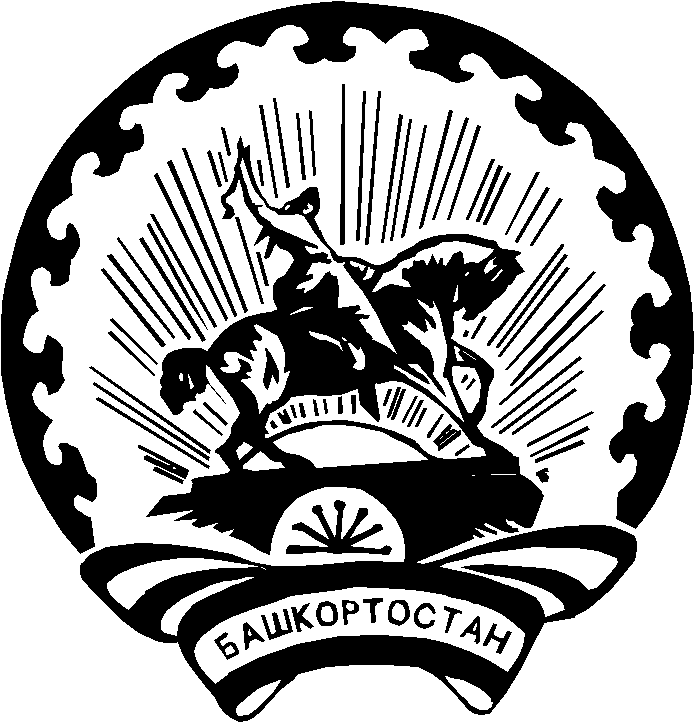 